КОМУНАЛЬНЕ НЕКОМЕРЦІЙНЕ ПІДПРИЄМСТВОСумської  обласної  ради  «Сумський обласний клінічнийгоспіталь ветеранів війни»      ЗАТВЕРДЖЕНО  							  Протокол Уповноваженої особи                               					                   № 115 від «17 » квітня  2024 року______________ Світлана МАНУЙЛОВАТЕНДЕРНА  ДОКУМЕНТАЦІЯ із змінамиПроцедура закупівлі: відкриті торги з особливостямиПредмет закупівлі:  код ДК 021:2015: 33190000-8 «Медичне обладнання та вироби медичного призначення різні»м. Суми – 2024 рікДодаток 1         	до тендерної документації ПЕРЕЛІК ДОКУМЕНТІВ ТА ІНФОРМАЦІЇ ДЛЯ ПІДТВЕРДЖЕННЯ ВІДПОВІДНОСТІ УЧАСНИКА ТА ПЕРЕМОЖЦЯ ВИМОГАМ, ВИЗНАЧЕНИМ ПУНКТОМ 47 ОСОБЛИВОСТЕЙДодаток 2 до тендерної документації Кваліфікаційні критерії та перелік документів, що підтверджують інформацію учасників про відповідність їх таким критеріям, передбаченихст. 16 Закону України «Про публічні закупівлі»1. Наявність документально підтвердженого досвіду виконання аналогічного (аналогічних) за предметом закупівлі договору (договорів).2. Наявність в учасника процедури закупівлі працівників відповідної кваліфікації, які мають необхідні знання та досвід.3. Наявність в учасника процедури закупівлі обладнання, матеріально-технічної бази та технологій.Для підтвердження інформації учасника про його відповідність кваліфікаційним критеріям учасник подає у складі своєї тендерної пропозиції:1. Наявність документально підтвердженого досвіду виконання аналогічного (аналогічних) за предметом закупівлі договору (договорів).1.1. Довідка про наявність документально підтвердженого досвіду виконання аналогічного (аналогічних) за предметом закупівлі договору (договорів) (подається Учасником у відповідності до Таблиці 1);1.2.Для підтвердження  інформації Учасник повинен надати копію договору (договорів), зазначених у довідці.     Таблиця 1 до Додатку 2                                                                                                до тендерної документації.Подається у наведеному нижче вигляді.Учасник не повинен відступати від даної форми.Довідка про наявність документально підтвердженого досвіду виконання аналогічного (аналогічних) за предметом закупівлі договору (договорів)Додаток 3до тендерної документації Перелік додаткових документів, що має надати Учасник: Додаток 4до тендерної документації Технічна специфікація до предмета закупівлі (технічні, якісні та кількісні характеристики предмета закупівлі)Медико-технічні вимогиПредмет закупівлі – ДК  33190000-8 «Медичне обладнаня та вироби медичного призначення різні»Стіл  масажний Войта – Бобата  СМБ -1 НК 024:2023 – 31362 – Стіл для оглядання/терапевтичних процедур із живленням від мережі1.Вимоги до якості:1.1. Товар, запропонований Учасником, повинен відповідати національним та/або міжнародним стандартам, медико – технічним вимогам до предмета закупівлі, встановленим у даному додатку та всіх інших вимог Тендерної Документації.Відповідність технічних характеристик запропонованого Учасником товару Медико-технічним вимогам повинна бути обов’язково підтверджена посиланням на відповідн(і)у сторінку(и) технічного документу (експлуатаційної документації: настанови з експлуатації, або інструкції, або технічного опису чи технічних умов), або ін. документів українською мовою, в якому міститься ця інформація разом з додаванням оригіналу або завіреної копії документації.1.2. Товар, запропонований Учасником, повинен бути новим та таким, що раніше не експлуатувався та не використовувався.На підтвердження Учасник повинен надати гарантійний лист.1.3. Товар, запропонований Учасником, повинен бути введений  до державного реєстру медичної техніки та виробів медичного призначення та/або введений в обіг  відповідно до законодавства у сфері технічного регулювання та оцінки відповідності, у передбаченому законодавством порядку. На підтвердження Учасник повинен надати завірену копію декларації або  копію документів, що підтверджують можливість введення в обіг та/або експлуатацію (застосування) медичного виробу за результатами проходження процедури оцінки відповідності згідно вимог технічного регламенту.1.4. Учасник повинен підтвердити можливість поставки запропонованого ним Товару, у кількості та в терміни, визначені цією Документацією та пропозицією Учасника. 1.5. Сервісне обслуговування предмету закупівлі, запропонованого Учасником повинно здійснюватися сертифікованим інженером.На підтвердження Учасник повинен надати гарантійний лист.1.6. Гарантійний термін обслуговування товару повинен становити не менше 12 місяців з моменту підписання акту введення в експлуатацію.На підтвердження Учасник повинен надати гарантійний лист.1.7. Проведення  інсталяції (пусконалагоджувальних робіт) товару за рахунок Учасника.На підтвердження Учасник повинен надати гарантійний лист.1.8. Рік випуску обладнання, не раніше 2023 року.1.9. Учасник повинен надати  копії паспорту, технічного опису або інструкції користувача  або тощо, українською мовою.2. Умови поставки:2.1. 1.Постачання   обладнання  для реабілітаційного відділення  замовника відбувається за адресою: Україна, Сумська область,  м. Суми, вул. Ковпака, 24, КНП СОР «Сумський обласний клінічний госпіталь ветеранів війни».2.2. Строки постачання:  до 31.12.2024 рік2.3. Надати довідку в довільній формі про повне транспортне забезпечення, що включає доставку товару за адресою призначення, включаючи з занесенням на поверх. Транспортне забезпечення включає всі витрати, пов’язані з виконанням замовлення.2.4. Товар повинен постачатися Замовнику в упаковці, яка забезпечує зберігання при транспортуванні та відповідає установленим стандартам. 2.5. Товар повинен передаватися Замовнику в упаковці підприємства виробника, яка не повинна бути деформованою або пошкодженою.3.Вимоги до товару:Медико-технічні вимогиСтіл масажний Войта-Бобота з електропідйомом Система підйому пацієнтаНК 024:2023 – 46150 – Пересувна система підіймання й переміщення пацієнта, що живиться від мережі  	1.Вимоги до якості:Запропоновані учасником товари за медико-технічними властивостями повинні відповідати наступним медико-технічним вимогам та кожному із учасників необхідно підготувати наступний пакет документів:1. Декларація про відповідність вимогам технічного регламенту щодо медичних виробів на дану позицію, що пропонується до закупівлі.2. Паспорт (інструкція з експлуатації) на дану позицію, що пропонується до закупівлі.3. Товар повинен бути внесений до Державного реєстру медичної техніки та виробів медичного призначення та/або веденний в обіг відповідно до Законодавства у сфері технічного регулювання та оцінки відповідності, у передбаченому законодавством порядку. Підтверджується наявністю в «Реєстрі осіб відповідальних за введення медичних виробів, активних медичних виробів, які імплантують, та медичних виробів для діагностики in vitro в обіг».2. Умови поставки:2.1. 1.Постачання   обладнання  для реабілітаційного відділення  замовника відбувається за адресою: Україна, Сумська область,  м. Суми, вул. Ковпака, 24, КНП СОР «Сумський обласний клінічний госпіталь ветеранів війни».2.2. Строки постачання:  до 31.12.2024 рік2.3. Надати довідку в довільній формі про повне транспортне забезпечення, що включає доставку товару за адресою призначення, включаючи з занесенням на поверх. Транспортне забезпечення включає всі витрати, пов’язані з виконанням замовлення.2.4. Товар повинен постачатися Замовнику в упаковці, яка забезпечує зберігання при транспортуванні та відповідає установленим стандартам. 2.5. Товар повинен передаватися Замовнику в упаковці підприємства виробника, яка не повинна бути деформованою або пошкодженою.3.Вимоги до товару:Медико-технічні вимоги* У разі, якщо у технічних вимогах йде посилання на конкретну марку чи фірму, патент, конструкцію або тип товару, то вважається, що технічні вимоги містять вираз "або еквівалент"УВАГА!!!*Фактом подання тендерної пропозиції учасник підтверджує відповідність своєї пропозиції технічним, якісним, кількісним, функціональним характеристикам до предмета закупівлі, у тому числі технічній специфікації (у разі потреби – планам, кресленням, малюнкам чи опису предмета закупівлі) та іншим вимогам до предмету закупівлі, що містяться в тендерній документації та цьому додатку, а також підтверджує можливість надання послуг/поставки товару/виконання робіт, у відповідності до вимог, визначених згідно з умовами тендерної документації.Якщо тендерна пропозиція учасника не відповідає Технічній специфікації тендерної документації замовника, то така тендерна пропозиція може буде відхилена, як така, що не відповідає вимогам тендерної документації.Додаток 5        до тендерної документації Проєкт договору подається Учасником у наведеному нижче вигляді у складі тендерної пропозиції УчасникаУвага!!! При підготовці та завантаженні до електронної системи форми - Проєкту Договору про закупівлю товару включаючи його Додаток №1 – Учасники процедури закупівлі не зобов’язані заповнювати жодного пункту зазначених документів, тим паче не повинні висвітлювати будь-яку інформацію, що містить відомості про ціну пропозиції Учасника.      ПРОЕКТ ДОГОВОРУна закупівлю медичного обладнання(Відкриті торги з особливостями)м. Суми                                                                                                   «___»_________ 2024 року Цей договір складено між КНП СОР «Сумський обласний клінічний госпіталь ветеранів війни»  в  особі директора Савенко Інесси Іванівни, що діє на підставі Статуту (надалі за текстом – «Замовник»), з однієї сторони та _______________________________________, (надалі за текстом – «Постачальник»), в особі _________________________________________, що діє на підставі __________________________, з іншої сторони, разом-Сторони, уклали  цей договір про таке:I. ПРЕДМЕТ ДОГОВОРУ 1.1. Постачальник зобов'язується у 2024 році поставити Замовникові  медичне обладнання  за  ДК 33190000-8 «Медичне обладнання та вироби медичного призначення різні» , (далі – Товар), згідно Специфікації (Додаток № 1) до Договору, що є невід’ємною частиною Договору, а Замовник оплатити такий товар на умовах цього Договору.1.2. Постачальник забезпечує доставку товару  згідно розподілу товарів за номенклатурою, згідно письмових заявок Замовника.1.3. Обсяги закупівлі товарів  можуть бути зменшені залежно від реального фінансування видатків. II. ЯКІСТЬ ТОВАРІВ 2.1. Постачальник гарантує якість Товару, що постачається. Товар, що постачається повинен відповідати нормам і стандартам, законодавчо встановленим на території України, а також вимогам документації конкурсних торгів.2.2.  Товар, що постачається, повинен мати супроводжуючи документи: накладну (де обов’язково зазначено: назву, номер серії, кількість, назву виробника, ціну за одиницю без ПДВ, ціну за одиницю з ПДВ), сертифікат якості виробника завірений печаткою останнього постачальника, висновок щодо якості товару при умові ввезення його на територію України.2.3. Пакування, у якому відвантажується товар, та умови транспортування товару повинні відповідати характеру товару. Постачальник забезпечує цілісність товару, збереження його якості під час перевезення від місця відвантаження до місця поставки товару.2.4. Гарантійний термін експлуатації Товару складає не менше 12 місяців.III. ЦІНА ДОГОВОРУ	3.1.  Ціна цього Договору становить ____________________________________________ (______________ грн. ____ коп.), з/без ПДВ.3.2. Ціна цього Договору може бути зменшена за взаємною згодою Сторін.
	3.3. Ціна, що відпускається згідно даного Договору,  включає в себе витрати на транспортування, зберігання, страхування, навантаження, розвантажування, вартість тари, упаковки і маркування, оплату митних тарифів, податків тощо.3.4. У разі коливання ціни  такого товару на ринку, що відбулося з моменту укладення договору про закупівлю або останнього внесення змін до договору про закупівлю в частині зміни ціни за одиницю товару, здійснюється пропорційно коливанню ціни такого товару на ринку (відсоток збільшення ціни за одиницю товару не може перевищувати відсоток коливання (збільшення) ціни такого товару на ринку) за умови документального підтвердження такого коливання та не повинна призвести до збільшення суми, визначеної в договорі про закупівлю на момент його укладення.3.5. Ціна може змінюватись у разі покращення якості предмета закупівлі за умови, що таке покращення не призведе до збільшення суми, визначеної в договорі.3.6 Ціна може змінюватись у разі продовження строку дії договору та виконання зобов’язань щодо передання товару, виконання робіт, надання послуг у разі виникнення документально підтверджених об’єктивних обставин, що спричинили таке продовження, у тому числі непереборної сили, затримки фінансування витрат замовника, за умови, що такі зміни не призведуть до збільшення суми, визначеної в договорі.3.7 Ціна може змінюватись у разі узгодженої зміни ціни в бік зменшення (без зміни кількості (обсягу) та якості товарів, робіт і послуг);3.8. Ціна може змінюватись  у зв’язку з зміною ставок податків і зборів  та /або зміною умов щодо надання пільг з оподаткування – пропорційно до зміни таких ставок та/або пільг з оподаткування, а також у зв'язку з зміною системи оподаткування пропорційно до зміни  податкового навантаження внаслідок зміни системи оподаткування;3.9 Ціна може змінюватись у разі зміни встановленого згідно із законодавством органами державної статистики індексу споживчих цін, зміни курсу іноземної валюти, зміни біржових котирувань або показників Platts, ARGUS, регульованих цін (тарифів), нормативів, середньозважених цін на електроенергію на ринку «на добу наперед», що застосовуються в договорі про закупівлю, у разі встановлення в договорі про закупівлю порядку зміни ціни.IV. ПОРЯДОК ЗДІЙСНЕННЯ ОПЛАТИ Розрахунки за товар здійснюються шляхом безготівкового перерахування грошових коштів на рахунок Постачальника, наведений в реквізитах Постачальника на підставі накладних з відстрочкою платежу 10 робочих днів, з моменту поставки кожної партії товару на склад Замовника, а при відсутності фінансування – до його надходження. До рахунка на оплату товару додається видаткова накладна.	4.2. Грошові зобов’язання Замовника перед Постачальником вважаються виконаними в момент зарахування грошових коштів на розрахунковий рахунок Постачальника.4.3. Оплата здійснюється з урахуванням Господарського кодексу України, Цивільного кодексу України, Закону України «Про державний бюджет України», Інструкції НБУ Про безготівкові розрахунки в Україні в національній валюті.V. ПОСТАВКА ТОВАРІВ5.1. Постачальник забезпечує поставку товару  згідно письмового, усного або електронного замовлення, наданого Замовником. Товар поставляється протягом не більше 7 діб.5.2. Поставка товару здійснюється за рахунок Постачальника за адресою: м. Суми, вул. Ковпака, 24.5.3. Зобов’язання Постачальника перед Замовником вважаються виконаними у повному обсязі з моменту підписання накладної про поставку (передачу) Товару та виконання умов Договору.Датою виконання Постачальником зобов’язань щодо поставки товару у повному обсязі вважається дата надходження товару у кількості та якості, що відповідають вимогам цього Договору. 5.4. Приймання-передача товару по кількості проводиться відповідно до товаросупровідних документів, по якості – відповідно до документів, що засвідчують його якість згідно з розділом ІІ Договору.            5.5. Приймання-передача товару оформлюється видатковою накладною Постачальника (в трьох екземплярах), яка підписується матеріально-відповідальними особами Постачальника та Замовника. В накладній відповідно до специфікації обов’язково зазначаються номер Договору та загальна вартість поставки.           У разі виявлення:- недостачі товару складається акт за підписами уповноважених осіб, які здійснювали приймання-передачу товару;- товару, якість якого не відповідає вимогам цього Договору або документам, що засвідчують якість, Замовником складається акт про виявлені дефекти, який є підставою для повернення усієї партії товару Постачальнику.          Про виявлені порушення умов цього договору щодо кількості та якості товару Замовник письмово повідомляє Постачальника і застосовує санкції згідно з розділом VII цього Договору.VI. ПРАВА ТА ОБОВ'ЯЗКИ СТОРІН 	6.1. Замовник зобов'язаний: 	6.1.1. Своєчасно та в повному обсязі сплачувати за поставлені товари; 	6.1.2. Приймати поставлені товари згідно з видатковою накладною;              6.1.3. Інші обов’язки ______________________ ;	6.2. Замовник має право: 	6.2.1. Достроково розірвати цей Договір у разі невиконання зобов'язань Постачальником, повідомивши про це його у строк 30 днів з моменту виявлення невиконання зобов’язань за цим Договором; 	6.2.2. Контролювати поставку товарів  у строки, встановлені цим Договором; 	6.2.3. Зменшувати обсяг закупівлі товарів та загальну вартість цього Договору залежно від реального фінансування видатків. У такому разі Сторони вносять відповідні зміни до цього Договору; 	6.2.4. Повернути рахунок Постачальнику без здійснення оплати в разі неналежного оформлення документів, зазначених у  у пункті 4.2 розділу IV цього Договору (відсутність печатки, підписів тощо); 	6.2.5. Інші права –	6.3. Постачальник зобов'язаний: 	6.3.1. Забезпечити поставку товарів у строки, встановлені цим Договором; 	6.3.2. Забезпечити поставку товарів, якість яких відповідає умовам, установленим розділом II цього Договору; 	6.3.3.Повернути неякісний або фальсифікований товар визнаний таким висновком Державної служби України   з лікарських засобів або повернути товар при неналежно оформлених документах на момент постачання.	6.3.4. Провести заміну товару на якісний в разі порушень діючих вимог та умов поставки товару в термін, що не перевищує 10 днів після попередньої поставки товару.	6.4. Постачальник має право: 	6.4.1. Своєчасно та в повному обсязі отримувати плату за поставлені товари; 	6.4.2. На дострокову поставку товарів за письмовим погодженням Замовника, попередивши про це Замовника за 3 дні до поставки; 	6.4.3. У разі невиконання зобов'язань Замовником Постачальник має право достроково розірвати цей Договір, повідомивши про це його у строк 30 днів з моменту виявлення невиконання зобов’язань за цим Договором, крім випадків відсутності фінансування Замовника.6.5. Жодна із Сторін не має права передавати свої зобов’язання за цим Договором іншій особі  без отримання письмової згоди іншої Сторони.VII. ВІДПОВІДАЛЬНІСТЬ СТОРІН	7.1. У разі невиконання або неналежного виконання своїх зобов'язань за Договором Сторони несуть відповідальність, передбачену законами та цим Договором. 7.2. У випадку затримки поставки Товару понад термін або неповної поставки товару, який встановлений пунктом 5.1. цього Договору, Постачальник сплачує на розрахунковий рахунок Замовника пеню, у розмірі подвійної облікової ставки НБУ, яка діяла на момент виникнення заборгованості, за весь час затримки поставки товару.7.3. У разі  несвоєчасного перерахування коштів Споживачем за товар стягується пеня у розмірі подвійної облікової ставки НБУ, яка діяла на момент виникнення заборгованості, за кожен прострочений день.7.3. За порушення умов зобов’язання щодо якості Товару, що передбачено розділом ІІ цього Договору, з Постачальника стягується штраф у розмірі 20% (двадцяти відсотків) вартості неякісного Товару.7.4. Претензії по кількості заявляються та приймаються в письмовій формі протягом 20 (двадцяти) днів з дати поставки Товару за видатковою накладною згідно пункту 5.4. цього Договору.7.5. Постачальник повинен дати відповідь на таку претензію не пізніше 5 робочих днів з дати її отримання. В разі, якщо відповідь на претензію не отримана протягом 5 робочих днів з дати отримання претензії, ця претензія вважається такою, що визнана.7.6. Датою отримання претензії / відповіді на претензію/ вважатиметься дата, зазначена в документі організації поштового зв’язку про вручення / отримання адресатом претензії / відповіді на претензію, або в разі відмови адресата отримати претензію / відповідь на претензію – дата п’ятого робочого дня з дати документа організації поштового зв’язку, який засвідчує відправлення претензії / відповіді на претензію адресату.7.7. Претензії по якості приймаються протягом терміну придатності Товару в порядку, передбаченому пунктами 7.5, 7.6 цього Договору.7.8. При наявності визнаних претензій:по кількості - Постачальник повинен провести до поставку відповідної недопоставленої кількості Товару протягом 10 днів з дня визнання претензії;по якості - Постачальник повинен замінити неякісний Товар протягом 10 днів з дня визнання претензії.           7.9. Сплата штрафних санкцій, штрафу не звільняє Постачальника від обов’язку поставити Товар відповідно до умов Договору.           7.10. Сплата штрафних санкцій не звільняє Сторону, яка їх сплатила, від виконання зобов’язань за цим Договором та від обов’язку відшкодувати збитки. Збитки заподіяні невиконанням або неналежним виконанням своїх зобов’язань за Договором, відшкодовуються винною Стороною, при цьому суми сплачених штрафних санкцій не зменшують суми, які сплачуються як відшкодування заподіяних збитків.7.11. У випадку відсутності або припинення бюджетного фінансування та фінансування програми Замовник не несе ніякої майнової відповідальності перед Постачальником.	7.12. У випадках, не передбачених цим Договором, Сторони керуються чинним законодавством України.	7.13. Закінчення строку дії Договору не звільняє Сторони від відповідальності за цим Договором.VIII. ОБСТАВИНИ НЕПЕРЕБОРНОЇ СИЛИ 	8.1. Сторони звільняються від відповідальності за невиконання або неналежне виконання зобов'язань за цим Договором у разі виникнення обставин непереборної сили, які не існували під час укладання Договору та виникли поза волею Сторін (аварія, катастрофа, стихійне лихо, епідемія, епізоотія, війна тощо). 	8.2. Сторона, що не може виконувати зобов'язання за цим Договором унаслідок дії обставин непереборної сили, повинна не пізніше ніж протягом 5 (п’яти) днів з моменту їх виникнення повідомити про це іншу Сторону у письмовій формі. 	8.3. Доказом виникнення обставин непереборної сили та строку їх дії є відповідні документи, які видаються уповноваженим на це законами України органами.	8.4. У разі коли строк дії обставин непереборної сили продовжується більше ніж 30 днів, кожна із Сторін в установленому порядку має право розірвати цей Договір.IX. ВИРІШЕННЯ СПОРІВ 	9.1. У випадку виникнення спорів або розбіжностей Сторони зобов'язуються вирішувати їх шляхом взаємних переговорів та консультацій. 	9.2. У разі недосягнення Сторонами згоди спори (розбіжності) вирішуються у судовому порядку.X. СТРОК ДІЇ ДОГОВОРУ 	10.1. Цей Договір набирає чинності з моменту підписання і діє до 31.12.2024, але в будь-якому випадку до повного виконання фінансових зобов’язань.	10.2. Цей Договір укладається і підписується у 2 (двох) примірниках, що мають однакову юридичну силу. 10.3. Дія договору про закупівлю  може бути продовжена  на строк достатній для проведення  процедури закупівлі на початку наступного року  в обсязі, що не перевищує 20 відсотків суми, визначеної у цьому договорі,  якщо видатки на досягнення цієї цілі  затверджено в установленому порядку.XІ. ІНШІ УМОВИ         11.1 Істотні умови Договору про закупівлю не повинні відрізнятися від змісту тендерної пропозиції переможця процедури закупівлі та не повинні змінюватися після підписання Договору про закупівлю до повного виконання зобов’язань сторонами, крім випадків визначених п.19 «Особливостей здійснення публічних закупівель товарів, робіт і послуг для замовників, передбачених Законом України “Про публічні закупівлі”, на період дії правового режиму воєнного стану в Україні та протягом 90 днів з дня його припинення або скасування», затверджених постановою Кабінету Міністрів України від 12 жовтня 2022 р. № 1178 (із змінами) та умовами даного Договору, зокрема:11.1.1 зменшення обсягів закупівлі, зокрема з урахуванням фактичного обсягу видатків замовника;11.1.2 погодження зміни ціни за одиницю товару в договорі про закупівлю у разі коливання ціни такого товару на ринку, що відбулося з моменту укладення договору про закупівлю або останнього внесення змін до договору про закупівлю в частині зміни ціни за одиницю товару. Зміна ціни за одиницю товару здійснюється пропорційно коливанню ціни такого товару на ринку (відсоток збільшення ціни за одиницю товару не може перевищувати відсоток коливання (збільшення) ціни такого товару на ринку) за умови документального підтвердження такого коливання та не повинна призвести до збільшення суми, визначеної в договорі про закупівлю на момент його укладення;11.1.3 покращення якості предмета закупівлі за умови, що таке покращення не призведе до збільшення суми, визначеної в договорі про закупівлю;11.1.4 продовження строку дії договору про закупівлю та/або строку виконання зобов’язань щодо передачі товару, виконання робіт, надання послуг у разі виникнення документально підтверджених об’єктивних обставин, що спричинили таке продовження, у тому числі обставин непереборної сили, затримки фінансування витрат замовника, за умови, що такі зміни не призведуть до збільшення суми, визначеної в договорі про закупівлю;11.1.5 погодження зміни ціни в договорі про закупівлю в бік зменшення (без зміни кількості (обсягу) та якості товарів, робіт і послуг);11.1.6 зміни ціни в договорі про закупівлю у зв’язку з зміною ставок податків і зборів та/або зміною умов щодо надання пільг з оподаткування - пропорційно до зміни таких ставок та/або пільг з оподаткування, а також у зв’язку із зміною системи оподаткування пропорційно до зміни податкового навантаження внаслідок зміни системи оподаткування;11.1.7 зміни встановленого згідно із законодавством органами державної статистики індексу споживчих цін, зміни курсу іноземної валюти, зміни біржових котирувань або показників Platts, ARGUS, регульованих цін (тарифів), нормативів, середньозважених цін на електроенергію на ринку “на добу наперед”, що застосовуються в договорі про закупівлю, у разі встановлення в договорі про закупівлю порядку зміни ціни; 11.1.8 зміни умов у зв’язку із застосуванням положень частини шостої статті 41 Закону України “Про публічні закупівлі”.11.2 Кожна із Сторін не може передати права та обов’язки за цим Договором третій стороні без письмової згоди на це другої Сторони.11.3 Зміни та доповнення до цього Договору вважаються дійсними, якщо вони виконані письмово і підписані повноважними представниками обох Сторін.11.4 У випадку зміни адреси, або банківських реквізитів кожна із Сторін зобов’язана в 3 – денний термін письмово повідомити іншу сторону.11.5 При реорганізації однієї із Сторін цього Договору до її правонаступника переходять всі права та обов’язки по цьому Договору.11.6 Дострокове розірвання Договору можливе лише за письмовою згодою Сторін, якщо інше не встановлено Договором або законодавством.XIІ. ДОДАТКИ ДО ДОГОВОРУ 	12.1. Невід'ємною частиною цього Договору є: Специфікація (Додаток № 1). XIII. МІСЦЕЗНАХОДЖЕННЯ ТА БАНКІВСЬКІ РЕКВІЗИТИ СТОРІН:Замовник                                                                                      ПОСТАЧАЛЬНИККНП СОР «Сумський обласний клінічний госпіталь ветеранів війни»Директор                                                                                       ________________ І.І. Савенко                                                  Додаток № 1СПЕЦИФІКАЦІЯдо Договору №  ____ від ________ 2024 рокуміж КНП СОР «Сумський обласний клінічний госпіталь ветеранів війни»та  ______________на постачання медичного обладнання на 2024 рік«Замовник»                                                                           «Постачальник»Додаток 6до тендерної документації Форма  «Пропозиція» подається у вигляді, наведеному нижче.Учасник не повинен відступати від даної форми.(Зміна тексту не допускається)ФОРМА «ПРОПОЗИЦІЯ»(форма, яка подається Учасником на фірмовому бланку)Предмет закупівлі за  ДК  33190000-8 «Медичне обладнання та вироби медичного призначення різні» :1.	_______________________________________________________( назва Учасника )2.	____________________________________________________________________ (юридична та фактична адреса)3.	____________________________________________________________________(телефон, факс, електрона адреса за наявністю, банківські реквізити)Вивчивши тендерну документацію  та технічні вимоги, на виконання зазначеного вище, ми, уповноважені на підписання Договору, маємо можливість та погоджуємося виконати вимоги Замовника та Договору на умовах, зазначених у комерційній частині цієї пропозиції  за наступними цінами:Всі Учасники у стандартній формі подають  цінову пропозицію. У разі пониження ціни під час аукціону Учасник, який став переможцем, має надати оновлену цінову пропозицію  (відповідно до результатів аукціону) у день проведення аукціону.Ціна та вартість мають бути відмінними від 0,00 грн. та вказані з двома знаками після коми.1.Ознайомившись з технічними (якісними) вимогами і вимогами щодо кількості, умов та термінів надання послуги, що закуповується, порядку розрахунків ми маємо можливість і погоджуємось надати послуги відповідної якості, у необхідній кількості та в установлені Замовником строки.2.Ваша тендерна документація разом з нашою пропозицією (за умови її відповідності всім вимогам) мають силу попереднього договору між нами. Якщо буде прийняте рішення про намір укласти договір, ми візьмемо на себе зобов’язання виконати всі умови, передбачені Договором. 3. З істотними умовами, що будуть включені до договору про закупівлю, ознайомлені та згодні.4.  Зазначеним нижче підписом ми підтверджуємо повну, безумовну і беззаперечну згоду з усіма умовами проведення процедури закупівлі, визначеними в тендерній документації. Також надаємо письмову згоду на обробку наявних персональних даних, відповідно до Закону України «Про захист персональних даних» (в т.ч. збирання, зберігання і поширення) з метою проведення процедур державних закупівель відповідно до діючого законодавства у сфері державних закупівель.  5. Посада, прізвище, ініціали, підпис уповноваженої особи Учасника, завірені печаткою.№Розділ 1. Загальні положенняРозділ 1. Загальні положенняРозділ 1. Загальні положення12231.Терміни, які вживаються в тендерній документаціїТерміни, які вживаються в тендерній документаціїТендерну документацію розроблено відповідно до вимог Закону України «Про публічні закупівлі» (далі – Закон) з урахуванням постанови Кабінету Міністрів України від 12.10.2022 № 1178 “Про затвердження особливостей здійснення публічних закупівель товарів, робіт і послуг для замовників, передбачених Законом України “Про публічні закупівлі”, на період дії правового режиму воєнного стану в Україні та протягом 90 днів з дня його припинення або скасування” (із змінами) (далі – постанова № 1178, Особливості).Терміни, які використовуються в цій документації, вживаються у значенні, наведеному в Законі,  Особливостях.2.Інформація про Замовника торгівІнформація про Замовника торгів2.1Повне найменування ЗамовникаПовне найменування ЗамовникаКомунальне некомерційне підприємство Сумської обласної ради «Сумський обласний клінічний госпіталь ветеранів війни» (далі – Замовник)2.2ЄДРПОУ ЗамовникаЄДРПОУ Замовника020003752.3Місцезнаходження ЗамовникаМісцезнаходження Замовникавул. Ковпака, 24, м. Суми, Сумська область, Україна, 400312.4Прізвище, ім’я та по батькові, посада та електронна адреса однієї чи кількох посадових осіб замовника, уповноважених здійснювати зв’язок з учасникамиПрізвище, ім’я та по батькові, посада та електронна адреса однієї чи кількох посадових осіб замовника, уповноважених здійснювати зв’язок з учасникамиМануйлова Світлана Миколаївна – економіст  (уповноважена особа)e-mail: sumygospital@ukr.netтел.: (0542) 701-8213.Процедура закупівліПроцедура закупівлівідкриті  торги з особливостями4.Інформація про предмет закупівліІнформація про предмет закупівлі4.1назва предмета закупівліназва предмета закупівліДК 33190000-8 «Медичне обладнання та вироби медичного призначення різні»4.2опис окремої частини (частин) предмета закупівлі (лота), щодо якої можуть бути подані тендерні пропозиції опис окремої частини (частин) предмета закупівлі (лота), щодо якої можуть бути подані тендерні пропозиції Замовник може визначати окремі частини предмета закупівлі (лоти) із зазначенням вимог до них згідно з нормами Закону. Лот є неподільною частиною закупівлі4.3місце, кількість, обсяг поставки товарів (надання послуг, виконання робіт)місце, кількість, обсяг поставки товарів (надання послуг, виконання робіт)40031,  м. Суми, вул. Ковпака, 24, КНП СОР «Сумський обласний клінічний госпіталь ветеранів війни».Кількість – 1 найменування4.4строк поставки товарів (надання послуг, виконання робіт)строк поставки товарів (надання послуг, виконання робіт)2024 рік5.Недискримінація учасниківНедискримінація учасників    Учасники (резиденти та нерезиденти) всіх форм власності та організаційно-правових форм беруть участь у процедурах закупівель на рівних умовах.  Замовники забезпечують вільний доступ усіх учасників до інформації про закупівлю, передбаченої цим Законом.  Якщо в процедурі закупівлі від імені юридичної особи приймає участь її відокремлений підрозділ, у складі тендерної пропозиції учасником надається підтверджуючий документ на право відокремленого підрозділу представляти інтереси юридичної особи (у тому числі на право укладання договору).     Документи, що надаються іноземною юридичною особою, мають бути легалізовані у встановленому чинним законодавством України порядку.  Учасники - нерезиденти для виконання вимог щодо подання документів, передбачених Додатком 2 цієї документації подають документи, передбачені законодавством держави, де вони зареєстровані з відповідними поясненнями:-	у разі подання аналогу документу або у разі відсутності такого документу та його аналогу, учасник-нерезидент повинен додати пояснювальну записку з посиланням на нормативно-правові акти держави, резидентом  якої він є; - у разі якщо законодавством держави, де зареєстрований учасник-нерезидент, не передбачено надання відповідних документів, учасник надає лист – роз’яснення, в якому зазначає законодавчі підстави ненадання документів, передбачених Додатком 1 до цієї тендерної документації.Замовник здійснює закупівлю з урахуванням вимог Закону України «Про санкції». 6.Інформація про валюту, у якій повинно бути розраховано та зазначено ціну тендерної пропозиціїІнформація про валюту, у якій повинно бути розраховано та зазначено ціну тендерної пропозиціїВалютою тендерної пропозиції є національна валюта України - гривня.                                        У разі якщо учасником процедури закупівлі є нерезидент, такий Учасник зазначає ціну пропозиції в електронній системі закупівель у валюті – гривня.7.Інформація про мову (мови), якою (якими) повинно бути складено тендерні пропозиціїІнформація про мову (мови), якою (якими) повинно бути складено тендерні пропозиціїПід час проведення процедур закупівель усі документи, що готуються замовником, викладаються українською мовою.Під час проведення процедури закупівлі усі документи, що мають відношення до тендерної пропозиції та складаються безпосередньо учасником, викладаються українською мовою. У разі надання інших документів складених мовою іншою ніж українська мова, такі документи повинні супроводжуватися перекладом українською мовою, переклад (або справжність підпису перекладача) - засвідчений нотаріально або завірений бюро перекладів або перекладачем (надати документ, що свідчить про кваліфікацію перекладача). Тексти повинні бути автентичними, визначальним є текст, викладений українською мовою.Не перекладаються з іноземної на українську мову наступні документи: первинні документи, документи на бланках типових і спеціалізованих форм, текст яких викладено іноземною мовою з одночасним його викладенням українською мовою.Розділ 2. Порядок унесення змін та надання роз’яснень до тендерної документаціїРозділ 2. Порядок унесення змін та надання роз’яснень до тендерної документаціїРозділ 2. Порядок унесення змін та надання роз’яснень до тендерної документаціїРозділ 2. Порядок унесення змін та надання роз’яснень до тендерної документації1.Процедура надання роз’яснень щодо тендерної документації Процедура надання роз’яснень щодо тендерної документації Фізична/юридична особа має право не пізніше ніж за три дні до закінчення строку подання тендерної пропозиції звернутися через електронну систему закупівель до замовника за роз’ясненнями щодо тендерної документації та/або  оголошення  про  проведення відкритих торгів та/або звернутися до замовника з вимогою щодо усунення порушення під час проведення тендеру (далі – звернення).. Усі звернення автоматично оприлюднюються в електронній системі закупівель без ідентифікації особи, яка звернулася до замовника. Замовник повинен протягом трьох днів з дня їх оприлюднення надати відповідь на звернення та оприлюднити його в електронній системі закупівель.У разі несвоєчасного надання замовником відповіді на звернення електронна  система закупівель автоматично зупиняє проведення відкритих торгів.Для поновлення проведення відкритих торгів замовник повинен розмістити відповідь в електронній системі закупівель з одночасним продовженням строку подання тендерних пропозицій не менше ніж за чотири дні.2.Унесення змін до тендерної документаціїУнесення змін до тендерної документаціїЗамовник має право з власної ініціативи або у разі усунення порушень вимог законодавства у сфері публічних закупівель, викладених у висновку органу державного фінансового контролю відповідно до статті 8 Закону, або за результатами звернень, або на підставі рішення органу оскарження внести зміни до тендерної документації та /або оголошення про проведення відкритих торгів. У разі внесення змін до тендерної документації та/або оголошення про проведення відкритих торгів строк для подання тендерних пропозицій продовжується замовником в електронній системі закупівель, а саме – в оголошенні про проведення відкритих торгів таким чином, щоб з моменту внесення змін до тендерної документації та/або оголошення про проведення відкритих торгів до закінчення кінцевого строку подання тендерних пропозицій  залишилося не менше чотирьох днівЗміни, що вносяться замовником до тендерної документації та/або оголошення про проведення відкритих торгів, розміщуються та відображаються в електронній системі закупівель у новій редакції зазначених документації та /або оголошення додатково до їх попередньої редакції. Замовник разом із змінами до тендерної документації та/або оголошення про проведення відкритих торгів в окремому документі оприлюднює перелік змін, що вносяться. Зміни до тендерної документації та /або оголошення про проведення відкритих торгів у машинозчитувальному форматі розміщується в електронній системі закупівель протягом одного дня з дати прийняття рішення про їх внесення..Розділ 3. Інструкція з підготовки тендерної пропозиції Розділ 3. Інструкція з підготовки тендерної пропозиції Розділ 3. Інструкція з підготовки тендерної пропозиції Розділ 3. Інструкція з підготовки тендерної пропозиції 1.Зміст і спосіб подання тендерної пропозиціїЗміст і спосіб подання тендерної пропозиції1.1. Тендерні пропозиції подаються відповідно до порядку, визначеного статтею 26 Закону, крім положень частин першої, четвертої, шостої та сьомої статті 26 Закону.1.2. Тендерна пропозиція подається в електронній формі через електронну систему закупівель шляхом заповнення електронних форм з окремими полями, у яких зазначається інформація про ціну, інші критерії оцінки (у разі їх встановлення замовником), інформація від учасника процедури закупівлі про його відповідність кваліфікаційним (кваліфікаційному) критеріям (у разі їх (його) встановлення, наявність/відсутність підстав, установлених у пункті 47 цих особливостей і в тендерній документації, та шляхом завантаження необхідних документів, що вимагаються замовником у тендерній документації, а саме:- інформації та документів, що підтверджують відповідність учасника кваліфікаційним критеріям - згідно Додатку 2 до цієї тендерної документації;- інформації про необхідні технічні, якісні та кількісні характеристики предмета закупівлі та технічну специфікацію – згідно Додатку 4 до цієї тендерної документації;- документів, що підтверджують повноваження відповідної особи або представника учасника процедури закупівлі щодо підпису документів тендерної пропозиції;- документів, що підтверджують надання учасником забезпечення тендерної пропозиції (якщо таке забезпечення передбачено оголошенням про проведення процедури закупівлі);- проєкту договору про закупівлю - згідно Додатку 5 до цієї тендерної документації;- цінової пропозиції - згідно Додатку 6 до цієї тендерної документації;- інших документів, необхідність подання яких у складі тендерної пропозиції передбачена умовами цієї документації;- додаткові документи – згідно Додатку 3 до цієї тендерної документації.Документи, що розміщуються учасником в системі, повинні бути належного рівня зображення та доступні до перегляду.1.3. Кожен учасник має право подати тільки одну тендерну пропозицію.1.4. Всі визначені цією тендерною документацією документи тендерної пропозиції завантажуються в електронну систему закупівель у вигляді скан-копій придатних для машинозчитування (файли з розширенням «..pdf.», «..jpeg.», тощо), зміст та вигляд яких повинен відповідати оригіналам відповідних документів, згідно яких виготовляються такі скан-копії. Документи, що складаються учасником, повинні бути оформлені належним чином у відповідності до вимог чинного законодавства в частині дотримання письмової форми документу, складеного суб’єктом господарювання, в тому числі за власноручним підписом учасника/уповноваженої особи учасника. Вимога щодо засвідчення того чи іншого документу тендерної пропозиції власноручним підписом учасника/уповноваженої особи учасника не застосовується до документів (матеріалів та інформації), що подаються у складі тендерної пропозиції, якщо такі документи (матеріали та інформація) надані учасником у формі електронного документа через електронну систему закупівель із накладанням кваліфікованого електронного підпису на кожен з таких документів (матеріал чи інформацію).1.5. Під час використання електронної системи закупівель з метою подання тендерних пропозицій/пропозицій та їх оцінки документи та дані створюються та подаються з урахуванням вимог законів України "Про електронні документи та електронний документообіг" та "Про електронні довірчі послуги", тобто тендерна пропозиція у будь-якому випадку повинна містити накладений кваліфікований електронний підпис (КЕП) або УЕП (удосконалений електронний підпис) учасника/уповноваженої особи учасника процедури закупівлі, повноваження якої щодо підпису документів тендерної пропозиції підтверджуються відповідно до поданих документів, що вимагаються згідно п. 1.6. цієї документації. 1.6. Повноваження щодо підпису документів тендерної пропозиції уповноваженої особи учасника процедури закупівлі підтверджується: для посадових (службових) осіб учасника, які уповноважені підписувати документи пропозиції та вчиняти інші юридично значущі дії від імені учасника на підставі положень установчих документів – розпорядчий документ про призначення (обрання) на посаду відповідної особи (наказ про призначення та/ або протокол зборів засновників, тощо); для осіб, що уповноважені представляти інтереси учасника під час проведення процедури закупівлі, та які не входять до кола осіб, які представляють інтереси учасника без довіреності – довіреність, оформлена у відповідності до вимог чинного законодавства, із зазначенням повноважень повіреного, разом з документами, що у відповідності до цього пункту підтверджують повноваження посадової (службової) особи учасника, що підписала від імені учасника вказану довіреність.У разі якщо тендерна пропозиція подається об'єднанням учасників, до неї обов'язково включається документ про створення такого об'єднання.  1.7. Документи, що не передбачені законодавством для учасників - юридичних, фізичних осіб, у тому числі фізичних осіб - підприємців, не подаються ними у складі тендерної пропозиції. Відсутність документів, що не передбачені законодавством для учасників - юридичних, фізичних осіб, у тому числі фізичних осіб - підприємців, у складі тендерної пропозиції, не може бути підставою для її відхилення замовником.1.8. Ціною тендерної пропозиції вважається сума, зазначена учасником у його тендерній пропозиції як загальна сума, за яку він погоджується виконати умови закупівлі згідно вимог замовника, в тому числі з урахуванням технічних, якісних та кількісних характеристик предмету закупівлі, всіх умов виконання договору, та з урахуванням сум належних податків та зборів, що мають бути сплачені учасником.1.9. Ціна тендерної пропозиції не може перевищувати очікувану вартість предмета закупівлі зазначену в оголошенні про проведення відкритих торгів.2.Забезпечення тендерної пропозиціїЗабезпечення тендерної пропозиціїНе вимагається.         Умови повернення чи неповернення забезпечення тендерної пропозиціїУмови повернення чи неповернення забезпечення тендерної пропозиціїНе вимагається.4.Строк дії тендерної пропозиції, протягом якого тендерні пропозиції вважаються дійснимиСтрок дії тендерної пропозиції, протягом якого тендерні пропозиції вважаються дійснимиТендерні пропозиції вважаються дійсними 90 днів із дати кінцевого строку подання тендерних пропозицій.Тендерні пропозиції залишаються дійсними протягом зазначеного в тендерній документації строку, який у разі необхідності може бути продовжений.До закінчення зазначеного строку замовник має право вимагати від учасників процедури закупівлі продовження строку дії тендерних пропозицій. Учасник процедури закупівлі має право:відхилити таку вимогу, не втрачаючи при цьому наданого ним забезпечення тендерної пропозиції;погодитися з вимогою та продовжити строк дії поданої ним тендерної пропозиції і наданого забезпечення тендерної пропозиції.У разі необхідності учасник процедури закупівлі має право з власної ініціативи продовжити строк дії своєї тендерної пропозиції, повідомивши про це замовникові через електронну систему закупівель.5.Кваліфікаційні критерії відповідно до статті 16 Закону, підстави, встановлені пунктом 47 Особливостей, та інформація про спосіб підтвердження відповідності учасників установленим критеріям і вимогам згідно із законодавством.Для об’єднання учасників замовником зазначаються умови щодо надання інформації та способу підтвердження відповідності таких учасників установленим кваліфікаційним критеріям та підставам, визначеним пунктом 47 Особливостей.Кваліфікаційні критерії відповідно до статті 16 Закону, підстави, встановлені пунктом 47 Особливостей, та інформація про спосіб підтвердження відповідності учасників установленим критеріям і вимогам згідно із законодавством.Для об’єднання учасників замовником зазначаються умови щодо надання інформації та способу підтвердження відповідності таких учасників установленим кваліфікаційним критеріям та підставам, визначеним пунктом 47 Особливостей.5.1. Кваліфікаційні критерії: Згідно пункту 28 Особливостей, у тендерній документації відомості, наведені у пункті 2 частини другої статті 22 Закону, визначаються відповідно до вимог, зазначених в абзацах шостому - восьмому цього пункту.У тендерній документації обов'язково зазначаються:один або кілька кваліфікаційних критеріїв відповідно до статті 16 Закону з урахуванням положень цих особливостей та інформація про спосіб підтвердження відповідності учасників процедури закупівлі установленим критеріям і вимогам згідно із законодавством;підстави для відмови в участі у відкритих торгах, встановлені пунктом 47 цих особливостей, та інформація про спосіб підтвердження відсутності підстав для відхилення. Замовник не вимагає документального підтвердження інформації про відсутність підстав для відхилення тендерної пропозиції учасника процедури закупівлі та/або переможця, визначених пунктом 47 цих особливостей, у разі, коли така інформація є публічною, що оприлюднена у формі відкритих даних згідно із Законом України "Про доступ до публічної інформації", та/або міститься у відкритих публічних електронних реєстрах, доступ до яких є вільним, та/або може бути отримана електронною системою закупівель шляхом обміну інформацією з іншими державними системами та реєстрами.Для об'єднання учасників як учасника процедури закупівлі замовником зазначаються умови щодо надання інформації та способу підтвердження відповідності таких учасників об'єднання установленим кваліфікаційним критеріям та підставам, визначеним пунктом 47 цих особливостей.Для участі у процедурі закупівлі учасники повинні мати кваліфікаційні дані, які відповідають критеріям, визначеним Додатком 2 до тендерної документації.Для підтвердження відповідності учасника кваліфікаційним критеріям, останній повинен надати у порядку згідно п. 1 розділу 3 цієї документації всі документи згідно переліку, вказаного у Додатку 2 до цієї тендерної документації.             5.2. Згідно пункту 47 Особливостей, замовник приймає рішення про відмову учаснику процедури закупівлі в участі у відкритих торгах та зобов'язаний відхилити тендерну пропозицію учасника процедури закупівлі в разі, коли:1) замовник має незаперечні докази того, що учасник процедури закупівлі пропонує, дає або погоджується дати прямо чи опосередковано будь-якій службовій (посадовій) особі замовника, іншого державного органу винагороду в будь-якій формі (пропозиція щодо наймання на роботу, цінна річ, послуга тощо) з метою вплинути на прийняття рішення щодо визначення переможця процедури закупівлі;2) відомості про юридичну особу, яка є учасником процедури закупівлі, внесено до Єдиного державного реєстру осіб, які вчинили корупційні або пов'язані з корупцією правопорушення;3) керівника учасника процедури закупівлі, фізичну особу, яка є учасником процедури закупівлі, було притягнуто згідно із законом до відповідальності за вчинення корупційного правопорушення або правопорушення, пов'язаного з корупцією;4) суб'єкт господарювання (учасник процедури закупівлі) протягом останніх трьох років притягувався до відповідальності за порушення, передбачене пунктом 4 частини другої статті 6, пунктом 1 статті 50 Закону України "Про захист економічної конкуренції", у вигляді вчинення антиконкурентних узгоджених дій, що стосуються спотворення результатів тендерів;5) фізична особа, яка є учасником процедури закупівлі, була засуджена за кримінальне правопорушення, вчинене з корисливих мотивів (зокрема, пов'язане з хабарництвом та відмиванням коштів), судимість з якої не знято або не погашено в установленому законом порядку;6) керівник учасника процедури закупівлі був засуджений за кримінальне правопорушення, вчинене з корисливих мотивів (зокрема, пов'язане з хабарництвом, шахрайством та відмиванням коштів), судимість з якого не знято або не погашено в установленому законом порядку;7) тендерна пропозиція подана учасником процедури закупівлі, який є пов'язаною особою з іншими учасниками процедури закупівлі та/або з уповноваженою особою (особами), та/або з керівником замовника;8) учасник процедури закупівлі визнаний в установленому законом порядку банкрутом та стосовно нього відкрита ліквідаційна процедура;9) у Єдиному державному реєстрі юридичних осіб, фізичних осіб - підприємців та громадських формувань відсутня інформація, передбачена пунктом 9 частини другої статті 9 Закону України "Про державну реєстрацію юридичних осіб, фізичних осіб - підприємців та громадських формувань" (крім нерезидентів);10) юридична особа, яка є учасником процедури закупівлі (крім нерезидентів), не має антикорупційної програми чи уповноваженого з реалізації антикорупційної програми, якщо вартість закупівлі товару (товарів), послуги (послуг) або робіт дорівнює чи перевищує 20 млн. гривень (у тому числі за лотом);11)  учасник процедури закупівлі або кінцевий бенефіціарний власник, член або учасник (акціонер) юридичної особи - учасника процедури закупівлі є особою, до якої застосовано санкцію у вигляді заборони на здійснення у неї публічних закупівель товарів, робіт і послуг згідно із Законом України "Про санкції", крім випадку, коли активи такої особи в установленому законодавством порядку передані в управління АРМА;12) керівника учасника процедури закупівлі, фізичну особу, яка є учасником процедури закупівлі, було притягнуто згідно із законом до відповідальності за вчинення правопорушення, пов'язаного з використанням дитячої праці чи будь-якими формами торгівлі людьми.Замовник може прийняти рішення про відмову учаснику процедури закупівлі в участі у відкритих торгах та  відхилити тендерну пропозицію учасника процедури закупівлі в разі, коли учасник процедури закупівлі не виконав свої зобов'язання за раніше укладеним договором про закупівлю із цим самим замовником, що призвело до його дострокового розірвання, і було застосовано санкції у вигляді штрафів та/або відшкодування збитків  протягом трьох років з дати дострокового розірвання такого договору. Учасник процедури закупівлі, що перебуває в обставинах, зазначених у цьому абзаці, може надати підтвердження вжиття заходів для доведення своєї надійності, незважаючи на наявність відповідної підстави для відмови в участі у відкритих торгах. Для цього учасник (суб'єкт господарювання) повинен довести, що він сплатив або зобов'язався сплатити відповідні зобов'язання та відшкодування завданих збитків. Якщо замовник вважає таке підтвердження достатнім, учаснику процедури закупівлі не може бути відмовлено в участі в процедурі закупівлі.Переможець процедури закупівлі у строк, що не перевищує чотири дні з дати оприлюднення в електронній системі закупівель повідомлення про намір укласти договір про закупівлю, повинен надати замовнику шляхом оприлюднення в електронній системі закупівель документи, що підтверджують відсутність підстав, зазначених у підпунктах 3, 5, 6 і 12  цього пункту. Учасник процедури закупівлі підтверджує відсутність підстав, зазначених в цьому пункті (крім підпунктів 1 і 7,  цього пункту), шляхом самостійного декларування відсутності таких підстав в електронній системі закупівель під час подання тендерної пропозиції.Замовник не вимагає від учасника процедури закупівлі під час подання тендерної пропозиції в електронній системі закупівель будь-яких документів, що підтверджують відсутність підстав, визначених у цьому пункті, крім самостійного декларування відсутності таких підстав учасником процедури закупівлі відповідно до абзацу шістнадцятого цього пункту.Замовник самостійно за результатами розгляду тендерної пропозиції учасника процедури закупівлі підтверджує в електронній системі закупівель відсутність в учасника процедури закупівлі підстав, визначених підпунктами 1 і 7 цього пункту.У разі коли учасник процедури закупівлі має намір залучити інших суб'єктів господарювання як субпідрядників/співвиконавців в обсязі не менш як 20 відсотків вартості договору про закупівлю у разі закупівлі робіт або послуг для підтвердження його відповідності кваліфікаційним критеріям відповідно до частини третьої статті 16 Закону (у разі застосування таких критеріїв до учасника процедури закупівлі), замовник перевіряє таких суб'єктів господарювання щодо відсутності підстав, визначених цим пунктом.Замовник не вимагає документального підтвердження публічної інформації, що оприлюднена у формі відкритих даних згідно із Законом України "Про доступ до публічної інформації" та/або міститься у відкритих публічних електронних реєстрах, доступ до яких є вільним, або публічної інформації, що є доступною в електронній системі закупівель, крім випадків, коли доступ до такої інформації є обмеженим на момент оприлюднення оголошення про проведення відкритих торгів.Проте постановою Кабінету Міністрів України від 12.03.2022 № 263 “Деякі питання забезпечення функціонування інформаційно – комунікаційних систем, електронних комунікаційних систем, публічних електронних реєстрів в умовах воєнного стану” відповідно до Указу Президента України від 24.02. 2022 № 64 “Про введення воєнного стану в Україні” установлено, що на період дії воєнного стану міністерства, інші центральні та місцеві органи виконавчої влади, державні та комунальні підприємства, установи, організації, що належать до сфери їх управління, для забезпечення належного функціонування інформаційних, інформаційно-комунікаційних та електронних комунікаційних систем, публічних електронних реєстрів, володільцями (держателями) та/або адміністраторами яких вони є, та захисту інформації, що обробляється в них, а також захисту державних інформаційних ресурсів, можуть вживати додаткових заходів, зокрема зупиняти, обмежувати роботу інформаційних, інформаційно-комунікаційних та електронних комунікаційних систем, а також публічних електронних реєстрів. У зв’язку з цим, на час дії воєнного стану в Україні вільний доступ до відомостей, що містяться в таких системах було тимчасово зупинено або обмежено.Так, зокрема Міністерством юстиції України наказом від 13.04.2022 № 1462/5 “Про зупинення оприлюднення інформації у формі відкритих даних, розпорядником якої є Міністерство юстиції України”, з метою захисту інформації в умовах воєнного стану на час дії воєнного стану було зупинено оприлюднення інформації у формі відкритих даних, визначеної розділом ІІ Переліку інформації, що підлягає оприлюдненню у формі відкритих даних, розпорядником якої є Міністерство юстиції України, затвердженого наказом Міністерства юстиції України від 28 березня 2016 року № 897/5 "Про затвердження Переліку інформації, що підлягає оприлюдненню у формі відкритих даних, розпорядником якої є Міністерство юстиції України". Це, зокрема, стосується інформації, що міститься в Єдиному державному реєстрі юридичних осіб, фізичних осіб - підприємців та громадських формувань та Єдиному реєстрі підприємств, щодо яких порушено провадження у справі про банкрутство.Аналогічно обмежено доступ до інших джерел публічної інформації, у зв’язку з технічними роботами, спрямованими на максимальне посилення захисту особистих даних користувачів в умовах воєнного стану.З огляду на викладене, під час проведення процедури закупівлі, за відсутності вільного доступу замовника до публічної інформації, що міститься у відкритих єдиних державних реєстрах, або публічної інформації, що є доступною в електронній системі закупівель, перевірка замовником інформації щодо відсутності підстав, визначених пунктом 47 Особливостей здійснюється з урахуванням особливостей законодавства правового режиму воєнного стану, зокрема наявних тимчасових обмежень у вільному доступі до такої інформації.Згідно роз'яснення Міністерства економіки України від 23.06.2022 № 3323-04/40967-06.Документи, що не передбачені законодавством для учасників - юридичних, фізичних осіб, у тому числі фізичних осіб - підприємців, не подаються ними у складі тендерної пропозиції.6.Інформація про необхідні технічні, якісні та кількісні характеристики предмета закупівлі, у тому числі відповідна технічна специфікація (у разі потреби - плани, креслення, малюнки чи опис предмета закупівлі)Інформація про необхідні технічні, якісні та кількісні характеристики предмета закупівлі, у тому числі відповідна технічна специфікація (у разі потреби - плани, креслення, малюнки чи опис предмета закупівлі)Учасники процедури закупівлі повинні надати у складі тендерних пропозицій інформацію та документи, які підтверджують відповідність тендерної пропозиції учасника технічним, якісним, кількісним та іншим вимогам до предмета закупівлі, установленим замовником, надання якої передбачено ст. 23 ЗУ «Про публічні закупівлі».У цій документації всі посилання на конкретні марку чи виробника або на конкретний процес, що характеризує продукт чи послугу певного суб’єкта господарювання, чи на торгові марки, патенти, типи або конкретне місце походження чи спосіб виробництва вживаються у значенні «…. «або еквівалент»».Інформація згідно цієї частини подається у відповідності до Додатку 4 до цієї тендерної документації.7.Інформація про маркування, протоколи випробувань або сертифікати, що підтверджують відповідність предмета закупівлі встановленим замовником вимогам (у разі потреби)Інформація про маркування, протоколи випробувань або сертифікати, що підтверджують відповідність предмета закупівлі встановленим замовником вимогам (у разі потреби)Надання цієї інформації,  передбачено ст. 23 ЗУ «Про публічні закупівлі».Інформація згідно цієї частини подається у відповідності до Додатку 4 до цієї тендерної документації.8.Інформація про субпідрядника/співвиконавця (у випадку закупівлі робіт чи послуг)Інформація про субпідрядника/співвиконавця (у випадку закупівлі робіт чи послуг)Учасник у складі тендерної пропозиції надає інформацію про повне найменування, код ЄДРПОУ, місце реєстрації та фактичне місцезнаходження щодо кожного суб’єкта господарювання, якого учасник планує залучати до виконання робіт чи послуг як субпідрядника/співвиконавця, або інформацію у довільній формі щодо незалучення такого (таких) субпідрядника/співвиконавця.9.Унесення змін або відкликання тендерної пропозиції учасникомУнесення змін або відкликання тендерної пропозиції учасникомУчасник процедури закупівлі має право внести зміни до своєї тендерної пропозиції або відкликати її до закінчення кінцевого строку її подання без втрати свого забезпечення тендерної пропозиції (у разі застосування у тендерній документації вимоги щодо надання учасником забезпечення тендерної пропозиції). Такі зміни або заява про відкликання тендерної пропозиції враховуються якщо вони отримані електронною системою закупівель до закінчення кінцевого строку подання тендерних пропозицій.Розділ 4. Подання та розкриття тендерної пропозиціїРозділ 4. Подання та розкриття тендерної пропозиціїРозділ 4. Подання та розкриття тендерної пропозиціїРозділ 4. Подання та розкриття тендерної пропозиції1.Кінцевий строк подання тендерної пропозиціїКінцевий строк подання тендерних пропозицій: 26.04.2024 р. до 12.00 год.Отримана тендерна пропозиція вноситься автоматично до реєстру отриманих тендерних пропозицій.         Тендерні пропозиції після закінчення кінцевого строку їх подання не приймаються електронною системою закупівель.          Електронна система закупівель повинна забезпечити можливість подання тендерної пропозиції всім особам на рівних умовах.Кінцевий строк подання тендерних пропозицій: 26.04.2024 р. до 12.00 год.Отримана тендерна пропозиція вноситься автоматично до реєстру отриманих тендерних пропозицій.         Тендерні пропозиції після закінчення кінцевого строку їх подання не приймаються електронною системою закупівель.          Електронна система закупівель повинна забезпечити можливість подання тендерної пропозиції всім особам на рівних умовах.2.Дата та час розкриття тендерної пропозиціїДата та час розкриття тендерної пропозиціїДата і час розкриття тендерних пропозицій, дата і час проведення електронного аукціону визначаються електронною системою закупівель автоматично в день оприлюднення замовником оголошення про проведення відкритих торгів в електронній системі закупівель.Згідно пункту 35 Особливостей, для проведення відкритих торгів із застосуванням електронного аукціону повинно бути подано не менше двох тендерних пропозицій. Електронний аукціон проводиться електронною системою закупівель відповідно до статті 30 Закону.Розкриття тендерних пропозицій здійснюється відповідно до статті 28 Закону (положення абзацу третього частини першої та абзацу другого частини другої статті 28 Закону не застосовуються).Не підлягає розкриттю інформація, що обґрунтовано визначена учасником як конфіденційна, у тому числі інформація, що містить персональні дані. Конфіденційною не може бути визначена інформація про запропоновану ціну, інші критерії оцінки, технічні умови, технічні специфікації та документи, що підтверджують відповідність кваліфікаційним критеріям відповідно до статті 16 Закону, і документи, що підтверджують відсутність підстав, визначених пунктом 47 цих особливостей.Розділ 5. Оцінка тендерної пропозиціїРозділ 5. Оцінка тендерної пропозиціїРозділ 5. Оцінка тендерної пропозиціїРозділ 5. Оцінка тендерної пропозиції1.Перелік критеріїв та методика оцінки тендерної пропозиції із зазначенням питомої ваги критеріюПерелік критеріїв та методика оцінки тендерної пропозиції із зазначенням питомої ваги критеріюЗгідно пункту 36 Особливостей, Якщо була подана одна тендерна пропозиція, електронна система закупівель після закінчення строку для подання тендерних пропозицій, визначених замовником в оголошенні про проведення відкритих торгів, розкриває всю інформацію, зазначену в тендерній пропозиції, крім інформації, визначеної пунктом 40 цих особливостей, не проводить оцінку такої тендерної пропозиції та визначає таку тендерну пропозицію найбільш економічно вигідною. Протокол розкриття тендерних пропозицій формується та оприлюднюється відповідно до частин третьої та четвертої статті 28 Закону.Замовник розглядає таку тендерну пропозицію відповідно до вимог статті 29 Закону (положення частин другої, п'ятої - дев'ятої, одинадцятої, дванадцятої, чотирнадцятої, шістнадцятої, абзаців другого і третього частини п'ятнадцятої статті 29 Закону не застосовуються) з урахуванням положень пункту 43 цих особливостей. Замовник розглядає найбільш економічно вигідну тендерну пропозицію учасника процедури закупівлі відповідно до цього пункту щодо її відповідності вимогам тендерної документації.Якщо замовником встановлені інші, крім ціни, критерії оцінки відповідно до методики оцінки, після закінчення строку для подання тендерних пропозицій, визначеного замовником в оголошенні про проведення відкритих торгів, в електронній системі закупівель автоматично визначаються показники інших критеріїв оцінки та приведена ціна, після чого розкривається інформація про приведену ціну.Якщо замовником встановлені інші, крім ціни, критерії оцінки, у тендерній документації визначається їх вартісний еквівалент або питома вага таких критеріїв у загальній оцінці тендерних пропозицій. Питома вага цінового критерію не може бути нижчою ніж 70 відсотків.Єдиним критерієм оцінки згідно даної процедури відкритих торгів є ціна (питома вага критерію – 100%). До оцінки тендерних пропозицій приймається сума, що становить загальну вартість тендерної пропозиції кожного окремого учасника, розрахована з урахуванням вимог щодо технічних, якісних та кількісних характеристик предмету закупівлі, визначених цією документацією, в тому числі з урахуванням включення до ціни податку на додану вартість (ПДВ), якщо учасник є платником ПДВ, інших податків та зборів, що передбачені чинним законодавством, та мають бути включені таким учасником до вартості товарів, робіт або послуг.      Тендерні пропозиції учасника, ціна якої є вищою, ніж очікувана вартість предмета закупівлі, визначена замовником в оголошенні про проведення відкритих торгів, до розгляду не приймаються.Оцінка  тендерних пропозицій буде проводитись вцілому.2.Опис та приклади формальних (несуттєвих) помилок, допущення яких учасниками не призведе до відхилення їх тендерних пропозицій.Опис та приклади формальних (несуттєвих) помилок, допущення яких учасниками не призведе до відхилення їх тендерних пропозицій.Формальними (несуттєвими) вважаються помилки, що пов’язані з оформленням тендерної пропозиції та не впливають на зміст тендерної пропозиції, а саме - технічні помилки та описки.Наприклад: 1). Інформація/документ, подана учасником процедури закупівлі у складі тендерної пропозиції, містить помилку (помилки) у частині:- уживання великої літери;- уживання розділових знаків та відмінювання слів у реченні;- використання слова або мовного звороту, запозичених з іншої мови;- зазначення унікального номера оголошення про проведення конкурентної процедури закупівлі, присвоєного електронною системою закупівель та/або унікального номера повідомлення про намір укласти договір про закупівлю - помилка в цифрах;- застосування правил переносу частини слова з рядка в рядок;- написання слів разом та/або окремо, та/або через дефіс;- нумерації сторінок/аркушів (у тому числі кілька сторінок/аркушів мають однаковий номер, пропущені номери окремих сторінок/аркушів, немає нумерації сторінок/аркушів, нумерація сторінок/аркушів не відповідає переліку, зазначеному в документі).2). Помилка, зроблена учасником процедури закупівлі під час оформлення тексту документа/унесення інформації в окремі поля електронної форми тендерної пропозиції (у тому числі комп'ютерна коректура, заміна літери (літер) та/або цифри (цифр), переставлення літер (цифр) місцями, пропуск літер (цифр), повторення слів, немає пропуску між словами, заокруглення числа), що не впливає на ціну тендерної пропозиції учасника процедури закупівлі та не призводить до її спотворення та/або не стосується характеристики предмета закупівлі, кваліфікаційних критеріїв до учасника процедури закупівлі.3). Невірна назва документа (документів), що подається учасником процедури закупівлі у складі тендерної пропозиції, зміст якого відповідає вимогам, визначеним замовником у тендерній документації.4). Окрема сторінка (сторінки) копії документа (документів) не завірена підписом та/або печаткою учасника процедури закупівлі (у разі її використання).5). У складі тендерної пропозиції немає документа (документів), на який посилається учасник процедури закупівлі у своїй тендерній пропозиції, при цьому замовником не вимагається подання такого документа в тендерній документації.6). Подання документа (документів) учасником процедури закупівлі у складі тендерної пропозиції, що не містить власноручного підпису уповноваженої особи учасника процедури закупівлі, якщо на цей документ (документи) накладено її кваліфікований електронний підпис.7). Подання документа (документів) учасником процедури закупівлі у складі тендерної пропозиції, що складений у довільній формі та не містить вихідного номера.8). Подання документа учасником процедури закупівлі у складі тендерної пропозиції, що є сканованою копією оригіналу документа/електронного документа.9). Подання документа учасником процедури закупівлі у складі тендерної пропозиції, який засвідчений підписом уповноваженої особи учасника процедури закупівлі та додатково містить підпис (візу) особи, повноваження якої учасником процедури закупівлі не підтверджені (наприклад, переклад документа завізований перекладачем тощо).10). Подання документа (документів) учасником процедури закупівлі у складі тендерної пропозиції, що містить (містять) застарілу інформацію про назву вулиці, міста, найменування юридичної особи тощо, у зв'язку з тим, що такі назва, найменування були змінені відповідно до законодавства після того, як відповідний документ (документи) був (були) поданий (подані).11). Подання документа (документів) учасником процедури закупівлі у складі тендерної пропозиції, в якому позиція цифри (цифр) у сумі є некоректною, при цьому сума, що зазначена прописом, є правильною.12). Подання документа (документів) учасником процедури закупівлі у складі тендерної пропозиції в форматі, що відрізняється від формату, який вимагається замовником у тендерній документації, при цьому такий формат документа забезпечує можливість його перегляду.3.Інша інформаціяІнша інформація3.1. Згідно пункту 2 Особливостей, У цих особливостях терміни вживаються у значенні, наведеному в Законі України "Про публічні закупівлі" (далі - Закон), постановах Кабінету Міністрів України від 24 лютого 2016 р. N 166 "Про затвердження Порядку функціонування електронної системи закупівель та проведення авторизації електронних майданчиків" (Офіційний вісник України, 2016 р., N 22, ст. 855) та від 14 вересня 2020 р. N 822 "Про затвердження Порядку формування та використання електронного каталогу" (Офіційний вісник України, 2020 р., N 75, ст. 2407).Згідно пункту 37 Особливостей, Учасник процедури закупівлі, який надав найбільш економічно вигідну тендерну пропозицію, що є аномально низькою (у цьому пункті під терміном "аномально низька ціна тендерної пропозиції" розуміється ціна /приведена ціна найбільш економічно вигідної тендерної пропозиції, яка є меншою на 40 або більше відсотків середньоарифметичного значення ціни / приведеної ціни тендерних пропозицій інших учасників процедури закупівлі, та/або є меншою на 30 або більше відсотків наступної ціни / приведеної  ціни тендерної пропозиції; аномально низька ціна визначається електронною системою закупівель автоматично за умови наявності не менше двох учасників, які подали свої тендерні пропозиції щодо предмета закупівлі або його частини (лота), повинен надати протягом одного робочого дня з дня визначення найбільш економічно вигідної тендерної пропозиції обґрунтування в довільній формі щодо цін або вартості відповідних товарів, робіт чи послуг тендерної пропозиції.Замовник може відхилити аномально низьку тендерну пропозицію, у разі якщо учасник не надав належного обґрунтування вказаної у ній ціни або вартості, та відхиляє аномально низьку тендерну пропозицію у разі ненадходження такого обґрунтування протягом строку, визначеного абзацом першим цієї частини.Обґрунтування аномально низької тендерної пропозиції може містити інформацію про:1) досягнення економії завдяки застосованому технологічному процесу виробництва товарів, порядку надання послуг чи технології будівництва;2) сприятливі умови, за яких учасник може поставити товари, надати послуги чи виконати роботи, зокрема спеціальна цінова пропозиція (знижка) учасника;3) отримання учасником державної допомоги згідно із законодавством.3.2. Згідно пункту 43 Особливостей, якщо замовником під час розгляду тендерної пропозиції учасника процедури закупівлі виявлено невідповідності в інформації та/або документах, що подані учасником процедури закупівлі у складі тендерній пропозиції та/або подання яких передбачалося тендерною документацією, він розміщує у строк, який не може бути меншим, ніж два робочі дні до закінчення строку розгляду тендерних пропозицій, повідомлення з вимогою про усунення таких невідповідностей в електронній системі закупівель.Під невідповідністю в інформації та/або документах, що подані учасником процедури закупівлі у складі тендерної пропозиції та/або подання яких вимагається тендерною документацією, розуміється у тому числі відсутність у складі тендерної пропозиції інформації та/або документів, подання яких передбачається тендерною документацією (крім випадків відсутності забезпечення тендерної пропозиції, якщо таке забезпечення вимагалося замовником, та/або відсутності інформації (та/або документів) про технічні та якісні характеристики предмета закупівлі, що пропонується учасником процедури в його тендерній пропозиції). Невідповідністю в інформації та/або документах, які надаються учасником процедури закупівлі на виконання вимог технічної специфікації до предмета закупівлі, вважаються помилки, виправлення яких не призводить до зміни предмета закупівлі, запропонованого учасником процедури закупівлі у складі його тендерної пропозиції, найменування товару, марки, моделі тощо.     Замовник не може розміщувати щодо одного і того ж учасника процедури закупівлі більше ніж один раз повідомлення з вимогою про усунення невідповідностей в інформації та/або документах, що подані учасником процедури закупівлі у складі тендерної пропозиції, крім випадків, пов'язаних з виконанням рішення органу оскарження.Учасник процедури закупівлі виправляє невідповідності в інформації та/або документах, що подані ним у складі тендерноі пропозиції, виявлені замовником після розкриття тендерних пропозицій, шляхом завантаження через електронну систему закупівель уточнених або нових документів в електронній системі закупівель, протягом 24 годин з моменту розміщення замовником в електронній системі закупівель повідомлення з вимогою про усунення таких невідповідностей. Замовник розглядає подані тендерні пропозиції з урахуванням виправлення або невиправлення учасниками виявлених невідповідностей.Згідно пункту 42 Особливостей,  замовник має право звернутися за підтвердженням інформації, наданої учасником/переможцем процедури закупівлі, до органів державної влади, підприємств, установ, організацій відповідно до їх компетенції.4.Відхилення тендерних пропозиційВідхилення тендерних пропозицій4.1. Згідно пункту 44 Особливостей, замовник відхиляє тендерну пропозицію із зазначенням аргументації в електронній системі закупівель у разі, коли:1) учасник процедури закупівлі:підпадає під підстави, встановлені пунктом 47 цих особливостей;зазначив у тендерній пропозиції недостовірну інформацію, що є суттєвою для визначення результатів відкритих торгів, яку замовником виявлено згідно з абзацом першим пункту 42 цих особливостей;не надав забезпечення тендерної пропозиції, якщо таке забезпечення вимагалося замовником;не виправив виявлені замовником після розкриття тендерних пропозицій невідповідності в інформації та/або документах, що подані ним у складі своєї тендерної пропозиції, та/або змінив предмет закупівлі (його найменування, марку, модель тощо) під час виправлення виявлених замовником невідповідностей, протягом 24 годин з моменту розміщення замовником в електронній системі закупівель повідомлення з вимогою про усунення таких невідповідностей;не надав обґрунтування аномально низької ціни тендерної пропозиції протягом строку, визначеного абзацом першим частини чотирнадцятої статті 29 Закону / абзацом дев'ятим пункту 37 цих особливостей;визначив конфіденційною інформацію, що не може бути визначена як конфіденційна відповідно до вимог пункту 40 цих особливостей;є громадянином Російської Федерації / Республіки Білорусь/ Ісламської Республіки Іран (крім того, що проживає на території України на законних підставах); юридичною особою, утвореною та зареєстрованою відповідно до законодавства Російської Федерації / Республіки Білорусь/ Ісламської Республіки Іран; юридичною особою, утвореною та зареєстрованою відповідно до законодавства України, кінцевим бенефіціарним власником, членом або учасником (акціонером), що має частку в статутному капіталі 10 і більше відсотків (далі - активи), якої є Російська Федерація / Республіка Білорусь/Ісламська республіка Іран, громадянин Російської Федерації / Республіки Білорусь/Ісламської Республіки Іран (крім того, що проживає на території України на законних підставах), або юридичною особою, утвореною та зареєстрованою відповідно до законодавства Російської Федерації / Республіки Білорусь/Ісламської Республіки Іран, крім випадків, коли активи в установленому законодавством порядку передані в управління АРМА; або пропонує в тендерній пропозиції товари походженням з Російської Федерації / Республіки Білорусь/ Ісламської Республіки Іран  (за винятком товарів походженням з Російської  Федерації/ Республіки Білорусь, необхідних для ремонту та обслуговування товарів, придбаних до набрання чинності постановою Кабінету Міністрів України від 12 жовтня 2022 р. N 1178 "Про затвердження особливостей здійснення публічних закупівель товарів, робіт і послуг для замовників, передбачених Законом України "Про публічні закупівлі", на період дії правового режиму воєнного стану в Україні та протягом 90 днів з дня його припинення або скасування" (Офіційний вісник України, 2022 р., N 84, ст. 5176);2) тендерна пропозиція:не відповідає умовам технічної специфікації та іншим вимогам щодо предмета закупівлі тендерної документації, крім невідповідності у інформації та/або документах, що може бути усунена учасником процедури закупівлі відповідно до пункту 43 цих особливостей;є такою, строк дії якої закінчився;є такою, ціна якої перевищує очікувану вартість предмета закупівлі, визначену замовником в оголошенні про проведення відкритих торгів, якщо замовник у тендерній документації не зазначив про прийняття до розгляду тендерної пропозиції, ціна якої є вищою, ніж очікувана вартість предмета закупівлі, визначена замовником в оголошенні про проведення відкритих торгів, та/або не зазначив прийнятний відсоток перевищення або відсоток перевищення є більшим, ніж зазначений замовником в тендерній документації;не відповідає вимогам, установленим у тендерній документації відповідно до абзацу першого частини третьої статті 22 Закону;3) переможець процедури закупівлі:відмовився від підписання договору про закупівлю відповідно до вимог тендерної документації або укладення договору про закупівлю;не надав у спосіб, зазначений в тендерній документації, документи, що підтверджують відсутність підстав, визначених у підпунктах 3, 5, 6 і 12 та в абзаці чотирнадцятому пункту 47 цих особливостей;не надав забезпечення виконання договору про закупівлю, якщо таке забезпечення вимагалося замовником;надав недостовірну інформацію, що є суттєвою для визначення результатів процедури закупівлі, яку за0мовником виявлено згідно з абзацом першим пункту 42 цих особливостей.Згідно пункту 45 Особливостей, Замовник може відхилити тендерну пропозицію із зазначенням аргументації в електронній системі закупівель у разі, коли:учасник процедури закупівлі надав неналежне обґрунтування щодо ціни або вартості відповідних товарів, робіт чи послуг тендерної пропозиції, що є аномально низькою;2) учасник процедури закупівлі не виконав свої зобов’язання за раніше укладеним договором про закупівлю із тим самим замовником, що призвело до його дострокового розірвання і застосування санкції у вигляді штрафів та/або відшкодування збитків протягом трьох років з дати дострокового розірвання такого договору. Зазначений учасник процедури закупівлі може надати підтвердження вжиття заходів для доведення своєї надійності, незважаючи на наявнясть відповідної підстави для відхилення тендерної пропозиції. Для цього учасник процедури закупівлі (суб'єкт господарювання) повинен довести, що він сплатив або зобов'язався сплатити відповідні зобов'язання та відшкодування завданих збитків. Якщо замовник вважає таке підтвердження достатнім, тендерна пропозиція такого учасника не може бути відхилена.4.2. Інформація про відхилення тендерної пропозиції, у тому числі підстави такого відхилення (з посиланням на відповідні положення цих особливостей та умови тендерної документації, яким така тендерна пропозиція та/або учасник не відповідають, із зазначенням, у чому саме полягає така невідповідність), протягом одного дня з дати ухвалення рішення оприлюднюється в електронній системі закупівель та автоматично надсилається учаснику процедури закупівлі/переможцю процедури закупівлі, тендерна пропозиція якого відхилена, через електронну систему закупівель.  У разі коли учасник процедури закупівлі тендерна пропозиція якого відхилена вважає недостатньою аргументацією, зазначену в повідомленні, такий учасник може звернутися до замовника з вимогою надати додаткову інформацію про причини невідповідності його пропозиції умовам тендерної документації, зокрема технічній  специфікації, та/або його невідповідності кваліфікаційним критеріям, а замовник зобов'язаний надати йому відповідь з такою інформацією не пізніш як через чотири дні з дати надходження такого звернення через електронну систему закупівель, але до моменту оприлюднення договору про закупівлю в електронній системі закупівель.4.3. Учасники при поданні пропозиції повинні враховувати норми:- Постанови Кабінету Міністрів України «Про забезпечення захисту національних інтересів за майбутніми позовами держави Україна у зв’язку з військовою агресією Російської Федерації» від 03.03.2022 № 187, оскільки замовник не може виконувати зобов’язання, кредиторами за якими є Російська Федерація або особи пов’язані з країною агресором, що визначені підпунктом 1 пункту 1 цієї Постанови;- Постанови Кабінету Міністрів України «Про застосування заборони ввезення товарів з Російської Федерації» від 09.04.2022 № 426, оскільки цією постановою заборонено ввезення на митну територію України в митному режимі імпорту товарів з Російської Федерації;- Закону України «Про забезпечення прав і свобод громадян та правовий режим на тимчасово окупованій території України» від 15.04.2014 № 1207-VII.У випадку не врахування учасником під час подання пропозиції, зокрема невідповідність учасника чи товару, зазначеним нормативно-правовим актам, пропозиція учасника вважатиметься такою, що не відповідає умовам, визначеним в оголошенні про проведення спрощеної закупівлі, та вимогам до предмета закупівлі, тому така пропозиція підлягатиме відхиленню на підставі статті 31 Закону.А також враховувати, що в Україні замовникам забороняється здійснювати публічні закупівлі товарів, робіт і послуг у громадян Російської Федерації / Республіки Білорусь/ Ісламської Республіки Іран (крім тих, що проживають на території України на законних підставах); юридичних осіб, утворених та зареєстрованих відповідно до законодавства Російської Федерації/Республіки Білорусь/Ісламської  Республіки Іран; юридичних осіб, утворених та зареєстрованих відповідно до законодавства України, кінцевим бенефіціарним власником, членом або учасником (акціонером), що має частку в статутному капіталі 10 і більше відсотків (далі - активи), якої є Російська Федерація / Республіка Білорусь/Ісламська Республіка Іран, громадянин Російської Федерації / Республіки Білорусь/Ісламська Республіка Іран (крім тих, що проживають на території України на законних підставах), або юридичних осіб, утворених та зареєстрованих відповідно до законодавства Російської Федерації / Республіки Білорусь/Ісламської Республіки Іран, крім випадків коли активи в установленому законодавством порядку передані в управління АРМА;У разі, якщо юридична особа, яка є учасником процедури закупівлі створена та зареєстрована відповідно до законодавства Російської Федерації / Республіки Білорусь/ Ісламської Республіки Іран, але активи такої юридичної особи установленому законодавством порядку передані в управління Національному агентству з питань виявлення, розшуку та управління активами, одержаними від корупційних та інших злочинів, то учасник у складі тендерної пропозиції має надати:- ухвалу слідчого судді або ухвала суду про передачу активів в управління Національному агентству з питань виявлення, розшуку та управління активами, одержаними від корупційних та інших злочинів; або- згода самого власника активів про передачу активів, підпис якої нотаріально завірений в установленому законодавством порядку.* Уразі, якщо ухвала слідчого судді або ухвала суду оприлюднена у Єдиному державному реєстрі судових рішень на дату подання тендерної пропозиції учасника, тоді учасник у складі тендерної пропозиції надає  довідку в довільній формі із зазначенням номеру справи та дати ухвалення рішення суду.Розділ 6. Результати тендеру та укладання договору про закупівлюРозділ 6. Результати тендеру та укладання договору про закупівлюРозділ 6. Результати тендеру та укладання договору про закупівлюРозділ 6. Результати тендеру та укладання договору про закупівлю1.Відміна замовником тендеру чи визнання його таким, що не відбувсяВідміна замовником тендеру чи визнання його таким, що не відбувся1.1. Відповідно до пункту 50 Особливостей, Замовник відміняє відкриті торги у разі:1) відсутності подальшої потреби в закупівлі товарів, робіт чи послуг;2) неможливості усунення порушень, що виникли через виявлені порушення вимог законодавства у сфері публічних закупівель, з описом таких порушень;3) скорочення обсягу видатків на здійснення закупівлі товарів, робіт чи послуг;4) коли здійснення закупівлі стало неможливим внаслідок дії обставин непереборної сили.У разі відміни відкритих торгів замовник протягом одного робочого дня з дати прийняття відповідного рішення зазначає в електронній системі закупівель підстави прийняття такого рішення. 1.2. Відповідно до пункту 51 Особливостей,  відкриті торги автоматично відміняються електронною системою закупівель у разі:1) відхилення всіх тендерних пропозицій (у тому числі, якщо була подана одна тендерна пропозиція, яка відхилена замовником) згідно з цими особливостями;2) неподання жодної тендерної пропозиції для участі у відкритих торгах у строк, установлений замовником згідно з цими особливостями.Електронною системою закупівель автоматично протягом одного робочого дня з дати настання підстав для відміни відкритих торгів, визначених цим пунктом, оприлюднюється інформація про відміну відкритих торгів.Відкриті торги можуть бути відмінені частково (за лотом).Відміна замовником тендеру чи визнання його таким, що не відбувсяВідміна замовником тендеру чи визнання його таким, що не відбувся1.1. Відповідно до пункту 50 Особливостей, Замовник відміняє відкриті торги у разі:1) відсутності подальшої потреби в закупівлі товарів, робіт чи послуг;2) неможливості усунення порушень, що виникли через виявлені порушення вимог законодавства у сфері публічних закупівель, з описом таких порушень;3) скорочення обсягу видатків на здійснення закупівлі товарів, робіт чи послуг;4) коли здійснення закупівлі стало неможливим внаслідок дії обставин непереборної сили.У разі відміни відкритих торгів замовник протягом одного робочого дня з дати прийняття відповідного рішення зазначає в електронній системі закупівель підстави прийняття такого рішення. 1.2. Відповідно до пункту 51 Особливостей,  відкриті торги автоматично відміняються електронною системою закупівель у разі:1) відхилення всіх тендерних пропозицій (у тому числі, якщо була подана одна тендерна пропозиція, яка відхилена замовником) згідно з цими особливостями;2) неподання жодної тендерної пропозиції для участі у відкритих торгах у строк, установлений замовником згідно з цими особливостями.Електронною системою закупівель автоматично протягом одного робочого дня з дати настання підстав для відміни відкритих торгів, визначених цим пунктом, оприлюднюється інформація про відміну відкритих торгів.Відкриті торги можуть бути відмінені частково (за лотом).2.Строк укладання договору Строк укладання договору З метою забезпечення права на оскарження рішень замовника до органу оскарження договір про закупівлю не може бути укладено раніше ніж через п’ять днів з дати оприлюднення в електронній системі закупівель повідомлення про намір укласти договір про закупівлю.Замовник укладає договір про закупівлю з учасником, який визнаний переможцем процедури закупівлі, протягом строку дії його пропозиції, не пізніше ніж через 15 днів з дати прийняття рішення про намір укласти договір про закупівлю відповідно до вимог тендерної документації та тендерної пропозиції переможця процедури закупівлі. У випадку обґрунтованої необхідності строк для укладення договору може бути продовжений до 60 днів. У разі подання скарги до органу оскарження після оприлюднення в електронній системі закупівель повідомлення про намір укласти договір про закупівлю перебіг строку для укладення договору про закупівлю зупиняється.У разі відхилення тендерної пропозиції з підстави, визначеної підпунктом 3 пункту 44 цих особливостей, замовник визначає переможця процедури закупівлі серед тих учасників процедури закупівлі, тендерна пропозиція (строк дії якої ще не минув) якого відповідає критеріям та умовам, що визначені у тендерній документації, і може бути визнана найбільш економічно вигідною відповідно до вимог Закону та цих особливостей, та приймає рішення про намір укласти договір про закупівлю у порядку та на умовах, визначених статтею 33 Закону та цим пунктом.У разі відхилення тендерної пропозиції, що за результатами оцінки визначена найбільш економічно вигідною, замовник розглядає наступну тендерну пропозицію у списку тендерних пропозицій, розташованих за результатами їх оцінки, починаючи з найкращої, яка вважається в такому випадку найбільш економічно вигідною, у порядку та строки, визначені цими особливостями.Після оприлюднення в електронній системі закупівель скарги електронна система закупівель автоматично зупиняє початок електронного аукціону (якщо відкриті торги проводяться із застосуванням електронного аукціону) / не розкриває інформацію, зазначену в тендерній пропозиції (тендерних пропозиціях), у тому числі інформацію про ціну / приведену ціну тендерної пропозиції (тендерних пропозицій) (якщо відкриті торги проводяться без застосування електронного аукціону) та не оприлюднює рішення замовника про відміну відкритих торгів, договір про закупівлю і звіт про результати проведення закупівлі з використанням електронної системи закупівель.3.Проєкт договору про закупівлю Проєкт договору про закупівлю Договір про закупівлю за результатами проведеної закупівлі згідно з пунктами 10 і 13 цих особливостей укладається відповідно до Цивільного і Господарського кодексів України з урахуванням положень статті 41 Закону, крім частин другої - п'ятої, сьомої - дев'ятої статті 41 Закону, та цих особливостей.        Умови договору про закупівлю не повинні відрізнятися від змісту тендерної пропозиції переможця процедури закупівлі, у тому числі за результатами електронного аукціону, крім випадків:визначення грошового еквівалента зобов'язання в іноземній валюті;перерахунку ціни в бік зменшення ціни тендерної пропозиції переможця без зменшення обсягів закупівлі;перерахунку ціни та обсягів товарів в бік зменшення за умови необхідності приведення обсягів товарів до кратності упаковки.Переможець процедури закупівлі під час укладення договору про закупівлю повинен надати відповідну інформацію про право підписання договору про закупівлю.Проєкт Договору про закупівлю викладено в Додатку 5 до цієї тендерної документації.4.Істотні умови, що обов’язково включаються до договору про закупівлюІстотні умови, що обов’язково включаються до договору про закупівлюВідповідно до пункту 19 Особливостей, істотні умови договору про закупівлю, укладеного відповідно до пунктів 10 і 13 (крім підпункту 13 пункту 13) цих особливостей, не можуть змінюватися після його підписання до виконання зобов'язань сторонами в повному обсязі, крім випадків:1) зменшення обсягів закупівлі, зокрема з урахуванням фактичного обсягу видатків замовника;2) погодження зміни ціни за одиницю товару в договорі про закупівлю у разі коливання ціни такого товару на ринку, що відбулося з моменту укладення договору про закупівлю або останнього внесення змін до договору про закупівлю в частині зміни ціни за одиницю товару. Зміна ціни за одиницю товару здійснюється пропорційно коливанню ціни такого товару на ринку (відсоток збільшення ціни за одиницю товару не може перевищувати відсоток коливання (збільшення) ціни такого товару на ринку) за умови документального підтвердження такого коливання та не повинна призвести до збільшення суми, визначеної в договорі про закупівлю на момент його укладення;3) покращення якості предмета закупівлі за умови, що таке покращення не призведе до збільшення суми, визначеної в договорі про закупівлю;4) продовження строку дії договору про закупівлю та/або строку виконання зобов’язань щодо передачі товару, виконання робіт, надання послуг у разі виникнення документально підтверджених об’єктивних обставин, що спричинили таке продовження, у тому числі обставин непереборної сили, затримки фінансування витрат замовника, за умови, що такі зміни не призведуть до збільшення суми, визначеної в договорі про закупівлю;5) погодження зміни ціни в договорі про закупівлю в бік зменшення (без зміни кількості (обсягу) та якості товарів, робіт і послуг);6) зміни ціни в договорі про закупівлю у зв’язку з зміною ставок податків і зборів та/або зміною умов щодо надання пільг з 
оподаткування – пропорційно до зміни таких ставок та/або пільг з оподаткування, а також у зв’язку з зміною системи оподаткування пропорційно до зміни податкового навантаження внаслідок зміни системи оподаткування;7) зміни встановленого згідно із законодавством органами державної статистики індексу споживчих цін, зміни курсу іноземної валюти, зміни біржових котирувань або показників Platts, ARGUS, регульованих цін (тарифів), нормативів, середньозважених цін на електроенергію на ринку “на добу наперед”, що застосовуються в договорі про закупівлю, у разі встановлення в договорі про закупівлю порядку зміни ціни;8) зміни умов у зв’язку із застосуванням положень частини шостої статті 41 Закону.5.Дії замовника при відмові переможця торгів підписати договір про закупівлюДії замовника при відмові переможця торгів підписати договір про закупівлюУ разі відмови переможця процедури закупівлі від підписання договору про закупівлю відповідно до вимог тендерної документації, не укладення договору про закупівлю з вини учасника або ненадання замовнику підписаного договору у строк, визначений цим Законом, або ненадання переможцем процедури закупівлі  документів, що підтверджують відсутність підстав, установлених пунктом 47 Особливостей, замовник відхиляє тендерну пропозицію такого учасника, визначає переможця процедури закупівлі серед тих учасників, строк дії тендерної пропозиції яких ще не минув, та приймає рішення про намір укласти договір про закупівлю у порядку та на умовах, визначених Законом. 6.Забезпечення виконання договору про закупівлю Забезпечення виконання договору про закупівлю Забезпечення виконання договору про закупівлю не вимагається.№ з/пПідстава для відмови в участі
у процедурі закупівліДля учасникаДля переможця1.Замовник має незаперечні докази того, що учасник процедури закупівлі пропонує, дає або погоджується дати прямо чи опосередковано будь-якій службовій (посадовій) особі замовника, іншого державного органу винагороду в будь-якій формі (пропозиція щодо наймання на роботу, цінна річ, послуга тощо) з метою вплинути на прийняття рішення щодо визначення переможця процедури закупівліПідтвердження не вимагається Підтвердження не вимагається 2.Відомості про юридичну особу, яка є учасником процедури закупівлі, внесено до Єдиного державного реєстру осіб, які вчинили корупційні або пов'язані з корупцією правопорушенняУчасник процедури закупівлі підтверджує відсутність підстави шляхом самостійного декларування відсутності такої підстави в електронній системі закупівель під час подання тендерної пропозиції Якщо на час оголошення процедури закупівлі доступ до відповідного реєстру обмежений, переможець надає витяг або довідку з Єдиного державного реєстру юридичних осіб, які вчинили корупційні або пов’язані з корупцією правопорушення3.Керівника учасника процедури закупівлі, фізичну особу, яка є учасником процедури закупівлі, було притягнуто згідно із законом до відповідальності за вчинення корупційного правопорушення або правопорушення, пов'язаного з корупцієюУчасник процедури закупівлі підтверджує відсутність підстави шляхом самостійного декларування відсутності такої підстави в електронній системі закупівель під час подання тендерної пропозиціїЯкщо на час оголошення процедури закупівлі доступ до відповідного реєстру обмежений, переможець надає витяг або довідку з Єдиного державного реєстру осіб, які вчинили корупційні або пов’язані з корупцією правопорушення 4.Суб'єкт господарювання (учасник процедури закупівлі) протягом останніх трьох років притягувався до відповідальності за порушення, передбачене пунктом 4 частини другої статті 6, пунктом 1 статті 50 Закону України "Про захист економічної конкуренції", у вигляді вчинення антиконкурентних узгоджених дій, що стосуються спотворення результатів тендерівУчасник процедури закупівлі підтверджує відсутність підстави шляхом самостійного декларування відсутності такої підстави в електронній системі закупівель під час подання тендерної пропозиціїПідтвердження не вимагається Замовник самостійно перевіряє інформацію5.Фізична особа, яка є учасником процедури закупівлі, була засуджена за кримінальне правопорушення, вчинене з корисливих мотивів (зокрема, пов'язане з хабарництвом та відмиванням коштів), судимість з якої не знято або не погашено в установленому законом порядкуУчасник процедури закупівлі підтверджує відсутність підстави шляхом самостійного декларування відсутності такої підстави в електронній системі закупівель під час подання тендерної пропозиціїВитяг про притягнення до кримінальної відповідальності, відсутність/наявність судимості або обмежень, передбачених кримінально-процесуальним законодавством України6.Керівник учасника процедури закупівлі був засуджений за кримінальне правопорушення, вчинене з корисливих мотивів (зокрема, пов'язане з хабарництвом, шахрайством та відмиванням коштів), судимість з якого не знято або не погашено в установленому законом порядкуУчасник процедури закупівлі підтверджує відсутність підстави шляхом самостійного декларування відсутності такої підстави в електронній системі закупівель під час подання тендерної пропозиціїВитяг про притягнення до кримінальної відповідальності, відсутність/наявність судимості або обмежень, передбачених кримінально-процесуальним законодавством України7.Тендерна пропозиція подана учасником процедури закупівлі, який є пов'язаною особою з іншими учасниками процедури закупівлі та/або з уповноваженою особою (особами), та/або з керівником замовникаПідтвердження не вимагається Підтвердження не вимагається 8.Учасник процедури закупівлі визнаний в установленому законом порядку банкрутом та стосовно нього відкрита ліквідаційна процедураУчасник процедури закупівлі підтверджує відсутність підстави шляхом самостійного декларування відсутності такої підстави в електронній системі закупівель під час подання тендерної пропозиціїПідтвердження не вимагається9.У Єдиному державному реєстрі юридичних осіб, фізичних осіб - підприємців та громадських формувань відсутня інформація, передбачена пунктом 9 частини другої статті 9 Закону України "Про державну реєстрацію юридичних осіб, фізичних осіб - підприємців та громадських формувань" (крім нерезидентів)Учасник процедури закупівлі підтверджує відсутність підстави шляхом самостійного декларування відсутності такої підстави в електронній системі закупівель під час подання тендерної пропозиціїПідтвердження не вимагається10.Юридична особа, яка є учасником процедури закупівлі (крім нерезидентів), не має антикорупційної програми чи уповноваженого з реалізації антикорупційної програми, якщо вартість закупівлі товару (товарів), послуги (послуг) або робіт дорівнює чи перевищує 20 млн. гривень (у тому числі за лотом)Учасник процедури закупівлі підтверджує відсутність підстави шляхом самостійного декларування відсутності такої підстави в електронній системі закупівель під час подання тендерної пропозиціїПідтвердження не вимагається 11. Учасник процедури закупівлі або кінцевий бенефіціарний власник, член або учасник (акціонер) юридичної особи - учасника процедури закупівлі є особою, до якої застосовано санкцію у вигляді заборони на здійснення у неї публічних закупівель товарів, робіт і послуг згідно із Законом України "Про санкції", крім випадку, коли активи такої особи в установленому законодавством порядку передані в управління АРМАУчасник процедури закупівлі підтверджує відсутність підстави шляхом самостійного декларування відсутності такої підстави в електронній системі закупівель під час подання тендерної пропозиціїПідтвердження не вимагається12.Керівника учасника процедури закупівлі, фізичну особу, яка є учасником процедури закупівлі, було притягнуто згідно із законом до відповідальності за вчинення правопорушення, пов'язаного з використанням дитячої праці чи будь-якими формами торгівлі людьмиУчасник процедури закупівлі підтверджує відсутність підстави шляхом самостійного декларування відсутності такої підстави в електронній системі закупівель під час подання тендерної пропозиціїВитяг про притягнення до кримінальної відповідальності, відсутність/наявність судимості або обмежень, передбачених кримінально-процесуальним законодавством України№ п/пРеквізити договору (номер та дата) ПредметдоговоруНайменування замовника (із зазначенням адреси та номеру телефону)Вартість договору (грн.)12345№ з/пНайменування документу1Довідка  в довільній формі, яка містить загальну інформацію про Учасника із зазначенням: повного найменування  Учасника – суб’єкта господарювання, ідентифікаційний код за ЄДРПОУ, країна, поштова та юридична адреса, телефон, факс, e-mail, відомості про керівництво  Учасника, банківські реквізити.2 Копія свідоцтва про реєстрацію платника податку на додану вартість, або копія витягу (довідки) з реєстру платників податку на додану вартість, або копія свідоцтва про право сплати єдиного податку, або копія витягу з реєстру платників єдиного податку, або інший документ, яким визначено оподаткування учасника3Копія Витягу з Єдиного державного реєстру юридичних та фізичних осіб – підприємств та громадських формувань із зазначенням відповідних відомостей.4Копія Статуту в останній (діючій) редакції (витяг із Статуту), або іншого установчого документу (для юридичних осіб)5Копії заповнених сторінок паспорта (для учасників, які не є юридичними особами)6Копія довідки про присвоєння ідентифікаційного коду для фізичних осіб.7Підписаний учасником проект Договору, згідно Додатку № 5 до тендерної документації.8Копії документів, що підтверджують повноваження службової (посадової) особи учасника процедури закупівлі на підписання договору за результатами закупівлі (копія виписки, витягу з протоколу зборів засновників, наказу про призначення директора, президента, голови правління, довіреність керівника учасника у разі підписання договору про закупівлю особою, чиї повноваження не визначені статутом (для юридичних осіб).9 Копії документів, що підтверджують повноваження службової (посадової) особи учасника процедури закупівлі, щодо підпису документів тендерної пропозиції ( для посадових (службових) осіб учасника, які уповноважені підписувати документи пропозиції та вчиняти інші юридично значущі дії від імені учасника на підставі положень установчих документів – розпорядчий документ про призначення (обрання) на посаду відповідної особи (наказ про призначення та/ або протокол зборів засновників, тощо); для осіб, що уповноважені представляти інтереси учасника під час проведення процедури закупівлі, та які не входять до кола осіб, які представляють інтереси учасника без довіреності – довіреність, оформлена у відповідності до вимог чинного законодавства, із зазначенням повноважень повіреного, разом з документами, що у відповідності до цього пункту підтверджують повноваження посадової (службової) особи учасника, що підписала від імені учасника вказану довіреність.10Лист-згода на обробку, використання, поширення та доступ до персональних даних учасника для забезпечення участі у процедурі відкритих торгів, цивільно-правових та господарських відносинах. 11Довідка в довільній формі щодо дотримання заходів із захисту довкілля №п/пНайменуванняод. вимкіл-ть1  НК 024:2023 – 31362 – Стіл для оглядання/терапевтичних процедур із живленням від мережі (Стіл  масажний Войта – Бобата  СМБ -1 )шт12  НК 024: 2023 – 46150 – Пересувна система підіймання й переміщення пацієнта, що живиться від мережі  (Система підйому пацієнта)шт1№п/пПараметри та вимогиВідповідність ТАК/НІ  з посиланням на відповідну сторінку інструкції чи іншого документу1.Призначений для використання при ортопедичних, неврологічних, ревматичних захворюваннях, а також реабілітації в амбулаторіях, масажних і косметологічних кабінетах для проведення сеансів лікувального, спортивного масажу мануальної терапії. 2.Наявність низковольтного лінійного електроприводу, який під`єднується до мережі змінного струму 230В- 50 Гц .3.Осьова сила штовхання лінійного приводу 6000Н, управляється з допомогою дистанційного пульта. 4.Рама столу виготовлена з металевих профільних труб захищених антикорозійним покриттям (порошкова фарба). 5.Ложе столу, складається з однієї секції та має фанерну основу та оббите штучною шкірою, з поролоновою вставкою. 6.Наявність самоорієнтованих колес, які можуть висуватись за межі опорних ніжок, на висоту достатню для пересування столу в межах кабінету.7.Габаритні розміри не менше : 8.Довжина  - 2000 мм9.Ширина  - 1200 мм10.Висота -   500 ...1000 мм11.Маса ≤  90 кг12.Максимальне навантаження ≤ 150 кг13.Зовнішня поверхня повинна бути стійкою до оброблення миючими та дезінфікаційними засобами14.Гарантійний строк експлуатації (обслуговування) повинно бути не менше ніж 12 (дванадцять) місяців.15.Гарантійний строк зберігання в пакуванні підприємства-виробника – 2 роки від дати виготовлення.16.Інструкція з експлуатації українською  мовою. 17.Виробник повинен мати сертифікат на систему управління якістю ISO-9001:2015, ISO-13485:2016 (надати копію сертифікату).18.Наявність сертифікату на систему екологічного управління ISO 14001:2015 (надати копію сертифікату)19.Наявність гарантійного листа від виробника або його офіційного представника в Україні про можливість  та термін постачання обладнання (надати оригінал відповідного документу)20.Учасник повинен мати сертифікованих виробником спеціалістів для обслуговування та ремонту запропонованого обладнання (надати копію сертифікату)21.Наявність Декларації про відповідність продукції  вимогам Технічного регламенту щодо медичних виробів, зареєстрованої в Реєстрі осіб відповідальних за введення медичних виробів, активних медичних виробів, які імплантують, та медичних виробів для діагностики in vitro в обіг (надати копію)22.Обов’язково прикріпити у своїй пропозиції фото запропонованого товару, щоб замовник міг об’єктивно оцінювати запропоновані учасником товари.23.Рік виготовлення не раніше 2024 р.24.Фото з мережі Інтернет для прикладу :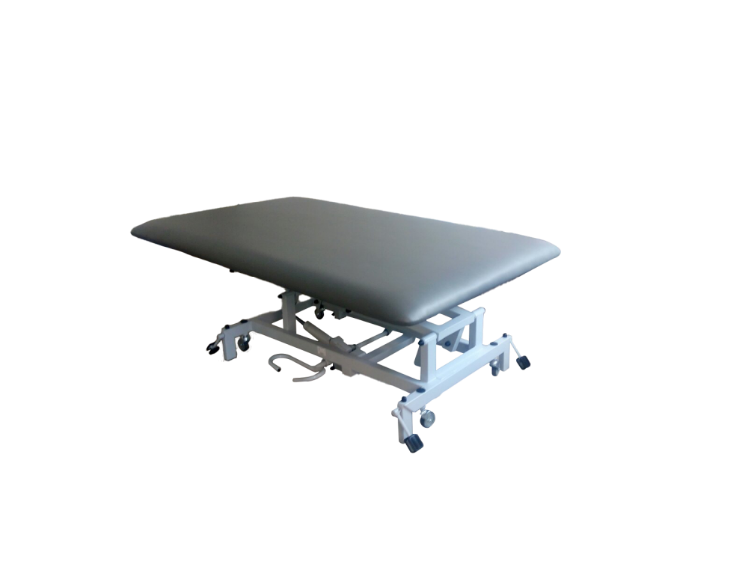 №п/пНайменуванняОдиницявиміруОдиницявиміруКількістьПриміткаПримітка1Система підйому пацієнта шт.шт.1Система підйому пацієнта, електричний підйомник для інвалідів, є одним з видів медичного пристрою, яке дозволяє піднімати й переміщати людини з мінімальними зусиллями і більшою безпекою. Він допомагає в підйомі і переміщенні пацієнтів з ліжка на інвалідний візок, з інвалідного візка на ліжко, з підлоги на ліжко або стілець, а також транспортування пацієнта в автомобіль.Система підйому пацієнта, електричний підйомник для інвалідів, є одним з видів медичного пристрою, яке дозволяє піднімати й переміщати людини з мінімальними зусиллями і більшою безпекою. Він допомагає в підйомі і переміщенні пацієнтів з ліжка на інвалідний візок, з інвалідного візка на ліжко, з підлоги на ліжко або стілець, а також транспортування пацієнта в автомобіль.№ п/пОпис вимогОпис вимогНаявність функції або величина параметра за технічним завданнямНаявність функції або величина параметра за технічним завданнямНаявність функції або величина параметра за технічним завданнямВідповідність(так/ні) 1. Технічні характеристики 1. Технічні характеристики1.1Довжина Довжина 1070 мм 1070 мм 1070 мм 1.2Ширина Ширина 920 мм920 мм920 мм1.3ВисотаВисота1750 мм1750 мм1750 мм1.4КомплектаціяКомплектація    Підйомник
    Акумулятор
    Слінг-гамак – 2шт!  
    Підйомник
    Акумулятор
    Слінг-гамак – 2шт!  
    Підйомник
    Акумулятор
    Слінг-гамак – 2шт!  
1.5Привід Привід Електричний  Електричний  Електричний  1.6Акумулятор Акумулятор Підйомник може функціонувати, як в приміщенні, так і на вулиці. Не потребує джерела живлення.Підйомник може функціонувати, як в приміщенні, так і на вулиці. Не потребує джерела живлення.Підйомник може функціонувати, як в приміщенні, так і на вулиці. Не потребує джерела живлення.1.7Маса виробу Маса виробу 45 кг45 кг45 кг1.8Навантаження, що допускаєтьсяНавантаження, що допускаєтьсяДо 200 кгДо 200 кгДо 200 кг1.9 ГарантіяГарантія12 місяців 12 місяців 12 місяців 1.10Фото з мережі Інтернет для прикладу :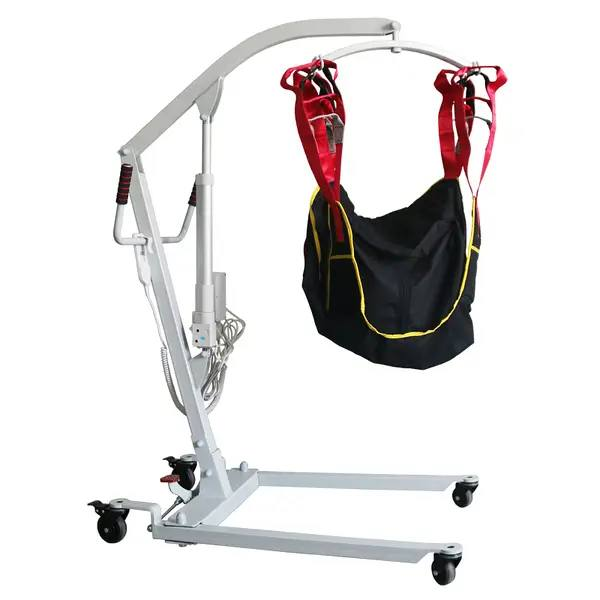 Фото з мережі Інтернет для прикладу :---№ п/п№ п/пНайменуванняКод НК 024:2023ОдиницявиміруКількістьЦіна за одиницю, грн.,без/з ПДВЗагальнавартість, грн.,без/з ПДВкод ДК 021:2015: 33190000-8 «Медичне обладнання та вироби медичного призначення різні»код ДК 021:2015: 33190000-8 «Медичне обладнання та вироби медичного призначення різні»код ДК 021:2015: 33190000-8 «Медичне обладнання та вироби медичного призначення різні»код ДК 021:2015: 33190000-8 «Медичне обладнання та вироби медичного призначення різні»код ДК 021:2015: 33190000-8 «Медичне обладнання та вироби медичного призначення різні»код ДК 021:2015: 33190000-8 «Медичне обладнання та вироби медичного призначення різні»код ДК 021:2015: 33190000-8 «Медичне обладнання та вироби медичного призначення різні»код ДК 021:2015: 33190000-8 «Медичне обладнання та вироби медичного призначення різні»1Всьго:                                                                                                                                                               Всьго:                                                                                                                                                               Всьго:                                                                                                                                                               Всьго:                                                                                                                                                               Всьго:                                                                                                                                                               Всьго:                                                                                                                                                               Всьго:                                                                                                                                                               Всьго:                                                                                                                                                               КНП  СОР  «Сумський обласний клінічний госпіталь ветеранів війни»Директор___________________ І.І.Савенко№ п/пНайменування Код НК024: 2023Одиниця виміруКількістьЦіна за одиницю, грн..Ціна за одиницю, грн..Загальнавартість, грн..Загальнавартість, грн..№ п/пНайменування без ПДВз ПДВ*без ПДВз ПДВ*Загальна вартість пропозиції (цифрами і прописом)*Для платників ПДВКерівник організації–учасника процедури закупівлі або інша уповноважена посадова особа                    ____________                                        (підпис) М.П. (за наявності)